LAMPIRANLampiran 1INSTRUMEN PENELITIAN PRETESTMembacakan cerita dengan judul Kisah Pak Doblang tanpa menggunakan media audio visual (video)Mata Pelajaran 	: Bahasa IndonesiaKelas / Semester 	: VA / 2Tahun Ajaran 		: 2015 / 2016Sekolah 		: SD Inpres PerumnasWaktu 			: 60 menitInstrumen ini digunakan pada siswa kelas VA SD Inpres Perumnas Kota Makassar dengan judul penelitian : Pengaruh Penggunaan Media Audio Visual Terhadap Keterampilan Menyimak Dongeng Siswa Kelas V SD Inpres Perumnas Kota Makassar. Jawaban Anda dalam instrumen ini tidak memengaruhi hasil belajar Anda di sekolah dan dijamin kerahasiaannya, serta jawaban Anda dari instrumen ini merupakan data untuk penelitian kami dalam menyelesaikan studi S1 di Program Studi Pendidikan Guru Dasar.Petunjuk UmumTulislah identitas Anda pada tempat yang telah disediakan.Simaklah secara seksama dongeng yang ditampilkan.Setelah menyimak cerita, jawaban semua pertanyaan sesuai dengan hasil simakan Anda.Bacalah setiap soal dengan baik sebelum menjawabnya.Tulislah jawaban Anda pada tempat yang telah disediakan, untuk jawaban no. 1-10 berikanlah tanda silang (x) untuk jawaban yang Anda anggap paling benar.Setelah pekerjaan selesai periksalah jawaban secara teliti agar tidak terjadi kekeliruan.Identitas Siswa Nama	:NIS	:Kelas 	:PertanyaanLatar cerita “Kisah Pak Doblang” adalah…Rumah Pak Doblang			c. PasarHalaman rumah			d. Rumah tetanggaTokoh-tokoh dalam cerita “Kisah Pak Doblang”  adalah…Pak Bagong, Pak Doblang, anak tetangga.Pak Doblang, warga kampung, kucingPak Bagong, teman Pak Doblang, saudara Pak DoblangPak Doblang, warga kampung, anak tetanggaSikap Pak Doblang ketika mendengar suara piring pecah adalah…….Biasa sajaTerkejutTenangDiam Di manakah setting tempat ketika kucing masuk lewat jendela…….Ruang tamuKamar Pak DoblangRuang makanDapurUntuk membalas kebaikan Pak Doblang, anak-anak memberikan sebuah……KesetKasetResep Selai Apa yang dirasakan Pak Bagong setelah mendapatkan selai dari Pak Doblang?Sedih dan bahagiaKecewa karena mendapatkan selai sisaSenang sekaliMarah karena Pak Doblang kikir dan pelitSebagai ucapan terima kasih, Pak Bagong memberikan………kepada Pak Doblang.Kue selai yang banyakSekantong kismisSekantong buah stroberiKeset baruTema dari cerita “Kisah Pak Doblang” adalah ……Pak Doblang yang pelitPak Doblang seorang pembuat kuePak Doblang adalah seorang penyayangPak Doblang adalah seorang pemaafApakah manfaat jika kita berbagi dengan orang lain…….Mendapatkan uang yang banyakBanyak kue selai yang dihasilkanOrang akan banyak memuji kitaAkan mendapatkan banyak balasan yang baikAmanat dari cerita “Kisah Pak Doblang”….Kita tidak boleh pelitTidak boleh merendahkan orang lainKebaikan harus dibalas dengan kebaikan bukan kejahatanNasehat seorang sahabat harus didengarKisah Pak Doblang-------------------------------------------------------------------------------------------------------------------------------------------------------------------------------------------------------------------------------------------------------------------------------------------------------------------------------------------------------------------------------------------------------------------------------------------------------------------------------------------------------------------------------------------------------------------------------------------------------------------------------------------------------------------------------------------------------------------------------------------------------------------------------------------------------------------------------------------------------------------------------------------------------------------------------------------------------------------------------------------------------------------------------------------------------------------------------------------------------------------------------------------------------------------------------------------------------------------------------------------------------------------------------------------------------------------------------------------------------------------------------------------------------------------------------------------------------------------------------------------------------------------------------------------------------------------------------------------------------------------------------------------------------------------------------------------------------------------------------------------------------------------------------------------------------------------------------------------------------------------------------------------------------------------------------------------------------------------------------------------------------------------------------------------------------------------------------------------------------------------------------------------------------------------------------------------------------------------------------------------------------------------------------------------------------------------------------------------------------------------------------------------------------------------------------------------------------------------------------------------------------------Terima kasih -----------------------------------------Lampiran 2RUBRIK PENILAIAN UNTUK INSTRUMEN PENELITIAN PRETESTKeterangan :Lampiran 3INSTRUMEN PENELITIAN POSTTESTMenampilkan video cerita dengan judul Kisah Pak Doblang menggunakan media audio visual (video)Mata Pelajaran 	: Bahasa IndonesiaKelas / Semester 	: VA / 2Tahun Ajaran 		: 2015 / 2016Sekolah 		: SD Inpres PerumnasWaktu 			: 60 menitInstrumen ini digunakan pada siswa kelas VA SD Inpres Perumnas Kota Makassar dengan judul penelitian : Pengaruh Penggunaan Media Audio Visual Terhadap Keterampilan Menyimak Dongeng Siswa Kelas V SD Inpres Perumnas Kota Makassar. Jawaban Anda dalam instrumen ini tidak mempengaruhi hasil belajar Anda di sekolah dan dijamin kerahasiaannya, serta jawaban Anda dari instrumen ini merupakan data untuk penelitian kami dalam menyelesaikan studi S1 di Program Studi Pendidikan Guru Dasar.Petunjuk UmumTulislah identitas Anda pada tempat yang telah disediakan.Simaklah secara seksama dongeng yang ditampilkan.Setelah menyimak cerita, jawaban semua pertanyaan sesuai dengan hasil simakan Anda.Bacalah setiap soal dengan baik sebelum menjawabnya.Tulislah jawaban Anda pada tempat yang telah disediakan, untuk jawaban no. 1-10 berikanlah tanda silang (x) untuk jawaban yang Anda anggap paling benar.Setelah pekerjaan selesai periksalah jawaban secara teliti agar tidak terjadi kekeliruan.Identitas Siswa Nama	:NIS	:Kelas 	:PertanyaanTokoh-tokoh dalam cerita “Kisah Pak Doblang”  adalah…Pak Bagong, Pak Doblang, anak tetangga.Pak Doblang, warga kampung, kucingPak Bagong, teman Pak Doblang, saudara Pak DoblangPak Doblang, warga kampung, anak tetanggaSikap Pak Doblang ketika mendengar suara piring pecah adalah…….Biasa sajaTerkejutTenangDiam Latar cerita “Kisah Pak Doblang” adalah…Rumah Pak Doblang			c. PasarHalaman rumah			d. Rumah tetanggaUntuk membalas kebaikan Pak Doblang, anak-anak memberikan sebuah……KesetKasetResep Selai Di manakah setting tempat ketika kucing masuk lewat jendela…….Ruang tamuKamar Pak DoblangRuang makanDapurSebagai ucapan terima kasih, Pak Bagong memberikan………kepada Pak Doblang.Kue selai yang banyakSekantong kismisSekantong buah stroberiKeset baruApa yang dirasakan Pak Bagong setelah mendapatkan selai dari Pak Doblang?Sedih dan bahagiaKecewa karena mendapatkan selai sisaSenang sekaliMarah karena Pak Doblang kikir dan pelitAmanat dari cerita “Kisah Pak Doblang”….Kita tidak boleh pelitTidak boleh merendahkan orang lainKebaikan harus dibalas dengan kebaikan bukan kejahatanNasehat seorang sahabat harus didengarTema dari cerita “Kisah Pak Doblang” adalah ……Pak Doblang yang pelitPak Doblang seorang pembuat kuePak Doblang adalah seorang penyayangPak Doblang adalah seorang pemaafApakah manfaat jika kita berbagi dengan orang lain…….Mendapatkan uang yang banyakBanyak kue selai yang dihasilkanOrang akan banyak memuji kitaAkan mendapatkan banyak balasan yang baikKisah Pak Doblang-------------------------------------------------------------------------------------------------------------------------------------------------------------------------------------------------------------------------------------------------------------------------------------------------------------------------------------------------------------------------------------------------------------------------------------------------------------------------------------------------------------------------------------------------------------------------------------------------------------------------------------------------------------------------------------------------------------------------------------------------------------------------------------------------------------------------------------------------------------------------------------------------------------------------------------------------------------------------------------------------------------------------------------------------------------------------------------------------------------------------------------------------------------------------------------------------------------------------------------------------------------------------------------------------------------------------------------------------------------------------------------------------------------------------------------------------------------------------------------------------------------------------------------------------------------------------------------------------------------------------------------------------------------------------------------------------------------------------------------------------------------------------------------------------------------------------------------------------------------------------------------------------------------------------------------------------------------------------------------------------------------------------------------------------------------------------------------------------------------------------------------------------------------------------------------------------------------------------------------------------------------------------------------------------------------------------------------------------------------------------------------------------------------------------------------------------------------------------------------------------------------Terima kasih -----------------------------------------Lampiran 4RUBRIK PENILAIAN UNTUK INSTRUMEN PENELITIAN POSTTESTKeterangan :Lampiran 5KISAH PAK DOBLANGPak Doblang adalah seorang pembuat kue. Dia tinggal sendirian di rumahnya. Kue buatan Pak Doblang sangat lezat sehingga banyak yang menyukainya dan membeli kuenya. Suatu hari, saudara Pak Doblang datang berkunjung. Dia datang dari daerah bukit di luar kota. Pak Doblang sangat senang menyambut kedatangannya. Apalagi saudara Pak Doblang membawa oleh-oleh buah stroberi.Setelah saudara Pak Doblang pamit pulang, mulailah Pak Doblang bersiap-siap membuat kue. Tiba-tiba terdengar suara anak kecil menangis. Mereka adalah anak-anak dari tetangga Pak Doblang. Mereka berebut buah stroberi yang dibelikan ibunya dari pasar. Karena belinya hanya sedikit, jadi mereka saling berebut. Mendengar tangisan anak-anak tadi, Pak Doblang tidak mau membagikan buah stroberinya.Pak Doblang : Hmmm…. Aku akan menjadikan semua buah stroberi menjadi kue dan selai. Aku tidak mau berbagi.Kemudian mulailah Pak Doblang mengambil sedikit buah stroberi untuk dijadikan kue. Dia sangat sayang dengan buah stroberinya. Besoknya Pak Doblang kembali mengambil sedikit buah stroberi untuk dijadikan kue.Karena kelehan, Pak Doblang lupa menyimpan buah stroberinya di lemari es. Esok harinya ketika Pak Doblang mengambil buah stroberi, dia sangat terkejut. Pak Doblang terkejut melihat buah stroberinya yang banyak busuk dan berjamur.Pak Doblang : Haah…ya ampun, aku harus segera memilih dan memisahkan buah stroberi  yang masih bagus.Ternyata buah stroberi yang masih bagus tinggal setengah karung. Sambil menggerutu kesal, Pak Doblang membuang buah stroberi yang sudah busuk, Pak Doblang bingung mau diapakan sisa buah stroberinya.Pak Doblang : Mmmm,,,Jika dijadikan kue terlalu banyak. Ahaa,,,Aku jadikan selai stroberi saja.	Mulailah Pak Doblang membuat selai stroberi di dapurnya. Beberapa jam kemudian, akhirnya Pak Doblang bisa membuat 1 toples besar selai stroberi yang enak dan lezat. Tidak lama kemudian, Pak Doblang mendengar ada yang mengetuk pintu rumah ternyata Pak Bagong teman sesama pembuat kue datang berkunjung.Pak Doblang : Eh Bagong…..ayo masuk.Bagong 	: Terima kasih Doblang. Aku baru saja dari pasar mencari selai stroberi tapi tidak ketemu.	Ternyata selai stroberi yang Pak Bagong cari tidak ada di toko. Jadi dia pulang tanpa membawa selai. Karena lelah berkeliling di pasar, dia mampir sebentar ke rumah Pak Doblang sebelum dia berjalan lagi ke rumahnya diujung kota.Pak Doblang berbicara didalam hatinya. (“Kalau aku memberikan selai strowberry, keenakan si Bagong dapat selai stroberi yang sangat bagus. Nanti dia bisa buat kue seenak buatanku dengan selai itu”).	Akhirnya Pak Doblang tidak bercerita tentang selai stroberi. Dia takut Pak Bagong meminta selainya itu. Tidak lama kemudian Pak Bagong pun pulang tanpa diberi selai stroberi buatan Pak Doblang. Kemudian Pak Doblang mulai membuat banyak kue dengan menggunakan selai stroberi yang dia banggakan. Setelah kuenya selesai dibuat Pak Doblang segera menyimpan untuk dijual besok pagi.	Pak Doblang merasa capek dan kelelahan. Setelah dia membuat banyak kue Pak Doblang penutup jendela dapurnya karena sangat lelah dan mengantuk. Pak Doblang tidak mendengar 2 ekor kucing masuk melalui jendela dapurnya. Kedua kucing itu berlarian didapur menumpahkan toples yang berisi selai stroberi.	Pram….suara piring jatuh dan pecah membuat Pak Doblang terbangun. Bukan main terkejutnya Pak Doblang melihat dapurnya berantakan. Dilihatnya selai kebanggaan sudah berceceran dilantai. Pak Doblang menagis tersedu-sedu.Pak Doblang : Haah….ya ampun selaiku. Aku kehilangan selaiku yang tersisa hanya ¼ dari dalam toples. 	Akhirnya Pak Doblang merenung, mula-mula dia pelit tidak mau membagi buah stroberinya keanak-anak tetangga yang menangis. Kemudian Pak Doblang pelit tidak mau membagi buah stroberinya ke Pak Bagong, lalu selainya tumpah setengah toples. Pak Doblang sadar dari kesalahannya. Dia kapok, Pak Doblang tidak mau pelit lagi. 	Pak Doblang teringat kuenya yang berlapis selai stroberi. Dia ingin berbuat baik, maka diambil sepiring lalu diberikan ke tetangga yang mempunyai 5 anak kecil itu. Bukan main senangannya anak itu, mereka senang menerima kue selai stroberi dari Pak Doblang. Begitu juga Pak Doblang, dia juga merasa senang melihat kegirangan anak-anak tetangga itu. Karena kebaikannya, anak-anak itu ingin membantu Pak Doblang membuat kue, kemudian mereka memberi sebuah keset yang bagus sebagai ucapan terima kasih kepada Pak Doblang.	Sesampainya di rumah, Pak Doblang segera membungkus sisa selai stroberinya untuk diberikan kepada Pak Bagong temannya. Dia berharap Pak Bagong senang dengan pemberiannya ini dan bisa digunakan untuk membuat kue yang lezat.	Berangkatlah Pak Doblang ke rumah Pak Bagong dengan membawa selai stroberi yang masih tersisa. Sesampainya dirumah Pak Bagong, bukan main senangnya Pak Bagong menerima selai yang diberikannya. Pak Bagong senang sekali stroberi tersebut aka digunakan untuk membuat kue yang dijual besok.Pak Bagong : Waahh..terima kasih Doblang, terima kasih banyak yah….	Ketika Pak Doblang pamit pulang, Pak Bagong memberikan sekantong kismis kepada Pak Doblang.Pak Doblang : Terima kasih Bagong, aku senang sekali….	Akhirnya Pak Doblang, mengerti kalau kita pelit kita akan merugi tapi kalo kita sudah berbagi dengan orang lain, kita akan mendapatkan banyak balasan yang baik. Kita memberi kepada orang bukan, karena ingin diberi juga oleh orang itu. Kita memberi karena kita mengharap Allah yang membalas kita.Lampiran 6RENCANA PELAKSANAAN PEMBELAJARAN (RPP)(Treatment 1)		Sekolah		: SD Inpres Perumnas Kota Makassar		Kelas / Semester	: VA/2		Mata Pelajaran	: Bahasa IndonesiaMateri Pembelajaran	: Mendengarkan dan Mengidentifikasi Unsur   Intrinsik CeritaWaktu 	: 2 x 35 menit/pertemuanStandar KompetensiMemahami cerita tentang suatu peristiwa dan cerita pendek anak yang disampaikan secara lisanKompetensi DasarMengidentifikasi unsur cerita (tema, tokoh, watak, latar, amanat)    IndikatorMengidentifikasi tema, tokoh, watak, dan latar ceritaMerumuskan amanat ceritaTujuan Pembelajaran6.1.1  Siswa dapat mengidentifikasi tema, tokoh, watak, dan latar cerita6.1.2 Siswa dapat merumuskan amanat ceritaMateri PembelajaranUnsur Intrinsik CeritaModel dan Metode PembelajaranModel 	: Model Pembelajaran LangsungMetode	: Ceramah, tanya jawab, penugasan.Sumber / Media PembelajaranSumber Belajar	:Suyatno, dkk. 2008. Indahnya Bahasa dan Sastra Indonesia Untuk SD/MI Kelas V. Jakarta: PT Mentari Pustaka.Warsidi, Edi dan Farika. 2008. Bahasa Indonesia Membuatku Cerdas Untuk Kelas V SD/MI. Jakarta: Pusat Perbukuan Depdiknas.Media			: Video cerita anakLangkah-Langkah KegiatanPembukaan (± 10 menit)     Inti (±55 menit)Penutup ( ± 5 menit)PenilaianTeknik Penilaian 	: TesBentuk Instrumen	: LKS (berbentuk pilihan ganda)Makassar, 	12  April 2016Wali Kelas VA						PenelitiSt. Jauhari						A. Alvira Yuni PratmaNIP 19560920 197910 2 001			NIM 1247041038Kepala SekolahSD Inpres Perumnas Kota MakassarMaemunah Manje, S.PdNIP 19591231 197910 2 068MATERI AJAR“UNSUR INTRINSIK CERITA”TemaTokohTokoh cerita ada yang berupa manusia, ada pula yang berupa binatang.Watak tokohTokoh cerita memiliki sifat yang berbeda-beda. Misalnya, baik, jahat, pemalas, rajin, dan sebagainya. Seperti pada kehidupan ini, ada orang yang baik hati, tetapi ada juga orang yang perbuatannya tidak baik.Latar Latar atau setting adalah segala keterangan mengenai, tempat, waktu, dan suasana dalam cerita. Jadi, latar dapat dibagi menjadi tiga, yaitu latar tempat, waktu, dan suasana.a. Latar TempatLatar tempat adalah segala sesuatu yang menjelaskan tentang tempat terjadinya peristiwa dalam cerita. Latar tempat pada cerita Petuah Pak Garam adalah kampung Pak Garam, kampung tetangga, rumah, dan kerajaan.b. Latar WaktuLatar waktu adalah waktu terjadinya peristiwa dalam cerita. Latar waktu pada cerita Petuah Pak Garam adalah siang hari. Namun, penentuan waktusiang hari ini hanya berdasarkan keumuman. Misalnya, upacara jenazah umumnya siang hari. Berburu burung puyuh yang dilakukan oleh Bujang Selamat umumnya juga siang hari.c. Latar SuasanaLatar suasana adalah penjelasan mengenai suasana pada saat peristiwa terjadi. Suasana cerita Petuah Pak Garam adalah menyedihkan dan menyenangkan. Suasana menyedihkan menyangkut keadaan Pak Garam yang miskin. Pak Garam yang kurus dan hitam legam tersebut setiap hari membawa tas berisi garam untuk dijajakan di kampung dan pasar.Suasana menggembirakan terlihat pada akhir cerita, yaitu ketika Pak Garam dan isterinya diundang ke kerajaan untuk menerima hadiah dari sang Raja. Meskipun tidak diceritakan secara detail, kita dapat memperkirakan bahwa mendapatkan hadiah dari raja berupa rumah, perhiasan, dan lain-lain pastimenyenangkan.AmanatAmanat adalah pesan yang ingin disampaikan pengarang kepada pembaca atau pendengar, biasanya berisi nasehat/ perbuatan-perbuatan bijak.Lampiran 7LEMBAR KERJA SISWA (LKS)       Sekolah 			       : SD Inpres Perumnas Kota MakassarKelas / Semester 		: VA / 2Mata Pelajaran		: Bahasa IndonesiaMateri Pembelajaran		: Unsur Intrinsik CeritaWaktu				: 2 x 35 menit/pertemuanNama Siswa 			:Judul 			: Menentukan unsur intrinsik cerita “Kisah Pak Doblang”Tujuan	: Setelah memperhatikan materi yang dibawakan guru dan penayangan video cerita, siswa dapat mengidentifikasi unsur intrinsik cerita.Langkah Kerja 	:Sediakan alat tulis.Tulislah identitas Anda pada tempat yang telah disediakan.Simaklah secara seksama video yang ditayangkan.Catatlah hal-hal yang dianggap penting dalam cerita tersebut.Setelah menyimak cerita, jawablah semua pertanyaan sesuai dengan hasil simakan Anda melalui video yang ditayangkan guru.Bacalah setiap soal dengan baik sebelum menjawabnya.Tulislah jawaban Anda pada tempat yang telah disediakan, berilah tanda silang (x) untuk jawaban yang Anda anggap paling benar.Selamat mengerjakanPertanyaan :Latar cerita “Kisah Pak Doblang” adalah…Rumah Pak Doblang			c. PasarHalaman rumah			d. Rumah tetanggaPekerjaan Pak Doblang adalah ….Penjual selaiPembuat kuePedagangPemberi kueTokoh-tokoh dalam cerita “Kisah Pak Doblang”  adalah…Pak Bagong, Pak Doblang, anak tetangga.Pak Doblang, warga kampung, kucingPak Bagong, teman Pak Doblang, saudara pak DoblangPak Doblang, warga kampung, anak tetanggaTokoh Pak Doblang mempunyai watak….Baik, keras hati, berkemauan kuatJujur, tinggi hati, pemaafJujur, rendah hati, pemaafSombong, pelit, penyayangTokoh Pak Bagong mempunyai sifat ….Baik dan jujurSombong dan tidak jujurBaik hati dan pemberiBaik dan tinggi hatiHal yang dilakukan Pak Doblang ketika mendengar anak kecil menangis adalah……Memberikan beberapa buah strawberryMemberikan semua buah strawberryTidak memberikan buah strawberryMembelikan buah strawberryDi manakah setting tempat ketika kucing masuk lewat jendela…….Ruang tamuKamar Pak DoblangRuang makanDapurTema dari cerita “Kisah Pak Doblang” adalah ……Pak Doblang yang pelitPak Doblang seorang pembuat kuePak Doblang adalah seorang penyayangPak Doblang adalah seorang pemaafApa manfaat jika kita berbagi dengan orang lain…….Mendapatkan uang yang banyakBanyak kue selai yang dihasilkanOrang akan banyak memuji kitaAkan mendapatkan banyak balasan yang baikAmanat dari cerita “Kisah Pak Doblang”….Kita tidak boleh pelitTidak boleh merendahkan orang lainKebaikan harus dibalas dengan kebaikan bukan kejahatanNasehat seorang sahabat harus didengar--------------------------------------------Terima kasih -----------------------------------------Lampiran 8RUBRIK PENILAIAN LKSKeterangan :Lampiran 9RENCANA PELAKSANAAN PEMBELAJARAN (RPP)(Treatment 2)		Sekolah		: SD Inpres Perumnas Kota Makassar		Kelas / Semester	: VA/2		Mata Pelajaran	: Bahasa IndonesiaMateri Pembelajaran	: Mendengarkan dan Mengidentifikasi Unsur   Intrinsik CeritaWaktu 	: 2 x 35 menit/pertemuanStandar Kompetensi5. Memahami cerita tentang suatu peristiwa dan cerita pendek anak yang disampaikan  secara lisanKompetensi DasarMengidentifikasi unsur cerita (tema, tokoh, watak, latar, amanat)    IndikatorMengidentifikasi alur ceritaMengurutkan kejadian dalam ceritaTujuan PembelajaranSiswa dapat mengidentifikasi alur ceritaSiswa dapat Mengurutkan kejadian dalam ceritaMateri PembelajaranUnsur Intrinsik CeritaModel dan Metode PembelajaranModel 		: Model Pembelajaran LangsungMetode	: Ceramah, tanya jawab, penugasan.Sumber / Media PembelajaranSumber Belajar	:Suyatno, dkk. 2008. Indahnya Bahasa dan Sastra Indonesia Untuk SD/MI Kelas V. Jakarta: PT Mentari Pustaka.Warsidi, Edi dan Farika. 2008. Bahasa Indonesia Membuatku Cerdas Untuk Kelas V SD/MI. Jakarta: Pusat Perbukuan Depdiknas.Media			: Video cerita anakLangkah-Langkah KegiatanPembukaan (± 10 menit)Inti (±55 menit)Penutup ( ± 5 menit)PenilaianTeknik Penilaian 	: TesBentuk Instrumen	: LKS (berbentuk pilihan ganda)Makassar, 	18 April 2016Wali Kelas VA						PenelitiSt. Jauhari						A. Alvira Yuni PratmaNIP 19560920 197910 2 001			NIM 1247041038Kepala SekolahSD Inpres Perumnas Kota MakassarMaemunah Manje, S.PdNIP 19591231 197910 2 068Lampiran 10LEMBAR KERJA SISWA (LKS)       Sekolah 			       : SD Inpres Perumnas Kota MakassarKelas / Semester 		: VA / 2Mata Pelajaran		: Bahasa IndonesiaMateri Pembelajaran		: Unsur Intrinsik CeritaWaktu				: 2 x 35 menit/pertemuanNama Siswa 			:Judul 			: Menentukan unsur intrinsik cerita “Sang juara yang disayang”Tujuan	: Setelah memperhatikan materi yang dibawakan guru dan penayangan video cerita, siswa dapat mengidentifikasi unsur intrinsik cerita.Langkah Kerja 	:Sediakan alat tulis.Tulislah identitas Anda pada tempat yang telah disediakan.Simaklah secara seksama video yang ditayangkan.Catatlah hal-hal yang dianggap penting dalam cerita tersebut.Setelah menyimak cerita, jawablah semua pertanyaan sesuai dengan hasil simakan Anda melalui video yang ditayangkan guru.Bacalah soal dengan baik sebelum menjawabnya.Tulislah jawaban Anda pada tempat yang telah disediakan, berilah tanda silang (x) untuk jawaban yang Anda anggap paling benar.Selamat mengerjakanPertanyaan :Siapakah tokoh-tokoh dalam cerita Cici Kelinci Sang Juara yang Disayang……Cici, ibu cici, Rara dan kakek kuraCici, Rara, kakek kura dan paman binggoKelinci, ibu kelinci, kura, kakek kura dan paman binggoCici, ibu cici, rara, kakek kura dan paman bingoApa tema dari cerita Cici Kelinci,,,,,Cici sang juara yang disayangCici kelinci yang sombongCici adalah kelinci yang baik kepada semua binatangOrang yang sombong akan dijauhi oleh banyak orangApa yang membuat cici menjadi pendiam dan merasa malu…………Semenjak dikalahkan pada perlombaan lariRara menjauh dari ciciIbu cici yang selalu menasehati ciciCici dijauhi oleh teman-teman binatang di desa wisataBagaimana sikap cici setelah dinasehati ibunya……………Cici menjadi senangCici tetap sedih dan merasa murungCici semakin marah pada rara dan kakek kuraCici menjadi anak yang baik dan tidak sombongBagaimana watak cici dalam cerita Cici Kelinci …………….BaikBijaksanaCongkak dan sombongAngkuhBagaimana watak rara dalam cerita Cici Kelinci…………Baik SombongDermawanCongkakPada saat kakek kura mengajak rara menjenguk cici di rumahnya, apakah yang dibawah oleh mereka sebagai oleh-oleh………..JagungSekeranjang jagungSekeranjang wortel2 keranjang wortelMengapa kakek kura dan rara mengunjungi cici di rumahnya……….Karena cici telah berbuat salahCici mengalami perubahan pada dirinyaKakek kura merasa sedih, karena cici yang dulu periang kini menjadi pemurung dan tidak mau ke sekolahKarena cici sombong dan sering memarahi temannyaBagaimana reaksi cici setelah mendengar nasehat dari ibunya…………Biasa sajaSenang Tambah murungMakin sedihBerikut ini yang bukan merupakan amanat dari cerita Cici Kelinci, kecuali………..Jika anak yang sombong dan nakal maka akan di jauhi oleh temannya, jika anak yang tidak sombong maka tidak akan di jauhi oleh temannya.Setiap anak yang menjengkelkan, jika anak tersebut congkak dan bersikap sombongKita tidak boleh sombong, karena kita tidak akan memiliki banyak temanJadilah anak yang baik dan tidak sombong, agar teman kita menjadi banyak Apa yang dibantukan cici kepada pak bingo…………Membantu pak bingo di kebunMembersihkan kantor posMengantar suratMencatat surat yang masuk di posBerikut ini yang termaksud tokoh dalam cerita Cici Kelinci, kecuali…….RaraDivaCiciPak bingoHal apa yang membuat ibu cici bangga pada cici……….Jika cici bisa berlari dengan cepatCici menjadi anak yang pintarCici menjadi yang terbaik dibandingkan dengan anak-anak yang lainCici menjadi anak yang sopan dan rendah hatiApa yang dilakukan cici setelah sadar atas kesalahannya……….Menjadi anak yang rajinMeminta maaf kepada kakek kura dan raraMenjalani hidup yang lebih baikBerbakti kepada kedua orang tuaBagaimana perasaan teman-teman binatang lain setelah cici menyadari kesalahannya……….Bahagia dan terharuGembira Senang dan bermain bersamaBijaksana menerima cici sebagaimana temannyaLampiran 11RUBRIK PENILAIAN LKSKeterangan :Lampiran 12Lampiran 13Rekapitulasi Keterampilan Menyimak Dongeng Siswa Kelas VA SD Inpres Perumnas Kota MakassarMenentukan HipotesisHipotesis nol (Ho)          : Tidak ada pengaruh yang signifikan antara penggunaan  media audio visual terhadap keterampilan menyimak dongeng  pada mata pelajaran Bahasa Indonesia Siswa Kelas V SD Inpres Perumnas Kota Makassar.Hipotesi alternatif (Ha)  	: Ada pengaruh yang signifikan antara penggunaan  media audio visual terhadap keterampilan menyimak dongeng pada mata pelajaran Bahasa Indonesia Siswa Kelas V SD Inpres Perumnas Kota Makassar.Menentukan Taraf NyataMenggunakan taraf nyata (α = 5 %) Menghitung nilai statistik ujiMenghitung varians dan deviasi standar kelompok data Keterangan :1 = rata-rata prestest2 = rata-rata posttestn1 = jumlah sampel prestestn2 = jumlah sampel posttests1 = nilai standar deviasi prestests2 = nilai standar deviasi posttests12 = nilai varians prestests22 = nilai varians posttest r = nilai koofisiensi relasi1 =  = 2 =  = s12 =  = s22 =  = s1 = = = 7,13s2 = = = = 6,99Tabel Persentase Distribusi t (dk = 30-40)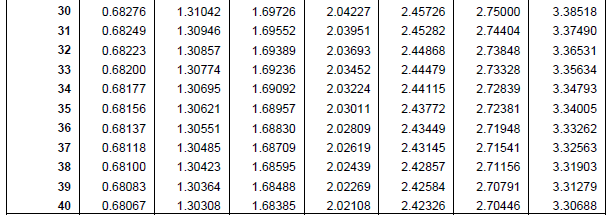 Persentase Kategori Hasil Belajar Keterampilan Menyimak Dongeng Siswa Kelas VA SD Inpres Perumnas Kota MakassarTabel Distribusi Frekuensi Pretest Keterampilan Menyimak Dongeng Siswa Kelas VA SD Inpres Perumnas Kota MakassarJumlah data = 35C =    Keterangan: C = Panjang Interval Kelas   	        R = Jangkauan (range)                    K = Banyaknya kelas K = 1 + 3,3 log n			Range = Nilai tertingi – nilai terendah    = 1+ 3,3 log 35				= 68-45    = 1 + 3,3 (1,54)				= 23    = 1 + 5,082    = 6,082 = 7C =  =  = 3,28 = 4Modus = L + 			Median = L + 	= 56,5 + 				= 52,5 + 	= 56,5 + 2					= 52,5 + 2,33	= 58,5						= 54,83Keterangan:L = Batas bawah kelas modus atau mediand1 = Frekuensi kelas modus dikurangi frekuensi sebelumnyad2 = Frekuensi kelas modus dikurangi frekuensi setelahnyaC = Panjang interval kelasF = Frekuensi kumulatif sebelum kelas medianf = Frekuensi kelas medianTabel Distribusi Frekuensi Posttest Keterampilan Menyimak Dongeng Siswa Kelas VA SD Inpres Perumnas Kota MakassarJumlah data = 35C =    Keterangan: C = Panjang Interval Kelas   	        R = Jangkauan (range)                    K = Banyaknya kelas K = 1 + 3,3 log n			Range = Nilai tertingi – nilai terendah    = 1+ 3,3 log 35				= 95 - 64    = 1 + 3,3 (1,54)				= 31    = 1 + 5,082    = 6,082 = 7C =  =  = 4,42 = 5Modus = L + 			Median = L + 	= 73,5 + 				= 78,5 + 	= 56,5 + 3,33					= 52,5 + 1,07	= 76,83						= 79,57Keterangan:L = Batas bawah kelas modus atau mediand1 = Frekuensi kelas modus dikurangi frekuensi sebelumnyad2 = Frekuensi kelas modus dikurangi frekuensi setelahnyaC = Panjang interval kelasF = Frekuensi kumulatif sebelum kelas medianf = Frekuensi kelas medianLampiran 14T-Test Keterampilan Menyimak Siswa Kelas V A SD Inpres Perumnas Kota Makassar Menggunakan SPSS 20Lampiran 15Uji Normalitas Keterampilan Menyimak Siswa Kelas VA SD Inpres Perumnas Kota MakassarJika nilai signifikansi yang diperoleh ≥ α (0,05) maka dapat dikatakan bahwa data berdistribusi normal, tetapi jika nilai signifikansi yang diperoleh < α (0,05) maka data tidak berdistribusi normal.Berdasarkan hasil uji normalitas di atas menunjukkan bahwa nilai signifikansi pretest dan posttest yang diperoleh ≥ α (0,05) yaitu nilai pretest 0,305 ≥ α (0,05) dan nilai posttest 0,439 ≥ α (0,05) maka didapatkan bahwa data berdistribusi normal.Lampiran 16Mata Pelajaran 	: Bahasa IndonesiaKelas / Semester 	: VA / 2Tahun Ajaran 		: 2015 / 2016Sekolah 		: SD Inpres PerumnasWaktu 			: 60 menitInstrumen ini digunakan pada siswa kelas VA SD Inpres Perumnas Kota Makassar dengan judul penelitian : Pengaruh Pengggunaan Media Audio Visual Terhadap Keterampilan Menyimak Dongeng Siswa Kelas V SD Inpres Perumnas Kota Makassar. Jawaban Anda dalam instrumen ini tidak mempengaruhi hasil belajar Anda di sekolah dan dijamin kerahasiaannya, serta jawaban Anda dari instrumen ini merupakan data untuk penelitian kami dalam menyelesaikan studi S1 di Program Studi Pendidikan Dasar.Petunjuk UmumTulislah identitas Anda pada tempat yang telah disediakan.Simaklah secara seksama dongeng yang ditampilkan.Setelah menyimak cerita, jawaban semua pertanyaan sesuai dengan hasil simakan Anda.Bacalah setiap soal dengan baik sebelum menjawabnya.Tulislah jawaban Anda pada tempat yang telah disediakan, untuk jawaban no. 1-10 berikanlah tanda silang (x) untuk jawaban yang Anda anggap paling benar.Setelah pekerjaan selesai periksalah jawaban secara teliti agar tidak terjadi kekeliruan.Mata Pelajaran 	: Bahasa IndonesiaKelas / Semester 	: VA / 2Tahun Ajaran 		: 2015 / 2016Sekolah 		: SD Inpres PerumnasWaktu 			: 60 menitInstrumen ini digunakan pada siswa kelas VA SD Inpres Perumnas Kota Makassar dengan judul penelitian : Pengaruh Pengggunaan Media Audio Visual Terhadap Keterampilan Menyimak Dongeng Siswa Kelas V SD Inpres Perumnas Kota Makassar. Jawaban Anda dalam instrumen ini tidak mempengaruhi hasil belajar Anda di sekolah dan dijamin kerahasiaannya, serta jawaban Anda dari instrumen ini merupakan data untuk penelitian kami dalam menyelesaikan studi S1 di Program Studi Pendidikan Dasar.Petunjuk UmumTulislah identitas Anda pada tempat yang telah disediakan.Simaklah secara seksama dongeng yang ditampilkan.Setelah menyimak cerita, jawaban semua pertanyaan sesuai dengan hasil simakan Anda.Bacalah setiap soal dengan baik sebelum menjawabnya.Tulislah jawaban Anda pada tempat yang telah disediakan, untuk jawaban no. 1-10 berikanlah tanda silang (x) untuk jawaban yang Anda anggap paling benar.Setelah pekerjaan selesai periksalah jawaban secara teliti agar tidak terjadi kekeliruan.Lampiran 17Mata Pelajaran 	: Bahasa IndonesiaKelas / Semester 	: VA / 2Tahun Ajaran 		: 2015 / 2016Sekolah 		: SD Inpres PerumnasWaktu 			: 60 menitInstrumen ini digunakan pada siswa kelas VA SD Inpres Perumnas Kota Makassar dengan judul penelitian : Pengaruh Pengggunaan Media Audio Visual Terhadap Keterampilan Menyimak Dongeng Siswa Kelas V SD Inpres Perumnas Kota Makassar. Jawaban Anda dalam instrumen ini tidak mempengaruhi hasil belajar Anda di sekolah dan dijamin kerahasiaannya, serta jawaban Anda dari instrumen ini merupakan data untuk penelitian kami dalam menyelesaikan studi S1 di Program Studi Pendidikan Dasar.Petunjuk UmumTulislah identitas Anda pada tempat yang telah disediakan.Simaklah secara seksama dongeng yang ditampilkan.Setelah menyimak cerita, jawaban semua pertanyaan sesuai dengan hasil simakan Anda.Bacalah setiap soal dengan baik sebelum menjawabnya.Tulislah jawaban Anda pada tempat yang telah disediakan, untuk jawaban no. 1-10 berikanlah tanda silang (x) untuk jawaban yang Anda anggap paling benar.Setelah pekerjaan selesai periksalah jawaban secara teliti agar tidak terjadi kekeliruan.Mata Pelajaran 	: Bahasa IndonesiaKelas / Semester 	: VA / 2Tahun Ajaran 		: 2015 / 2016Sekolah 		: SD Inpres PerumnasWaktu 			: 60 menitInstrumen ini digunakan pada siswa kelas VA SD Inpres Perumnas Kota Makassar dengan judul penelitian : Pengaruh Pengggunaan Media Audio Visual Terhadap Keterampilan Menyimak Dongeng Siswa Kelas V SD Inpres Perumnas Kota Makassar. Jawaban Anda dalam instrumen ini tidak mempengaruhi hasil belajar Anda di sekolah dan dijamin kerahasiaannya, serta jawaban Anda dari instrumen ini merupakan data untuk penelitian kami dalam menyelesaikan studi S1 di Program Studi Pendidikan Dasar.Petunjuk UmumTulislah identitas Anda pada tempat yang telah disediakan.Simaklah secara seksama dongeng yang ditampilkan.Setelah menyimak cerita, jawaban semua pertanyaan sesuai dengan hasil simakan Anda.Bacalah setiap soal dengan baik sebelum menjawabnya.Tulislah jawaban Anda pada tempat yang telah disediakan, untuk jawaban no. 1-10 berikanlah tanda silang (x) untuk jawaban yang Anda anggap paling benar.Setelah pekerjaan selesai periksalah jawaban secara teliti agar tidak terjadi kekeliruan.Lampiran 18DOKUMENTASI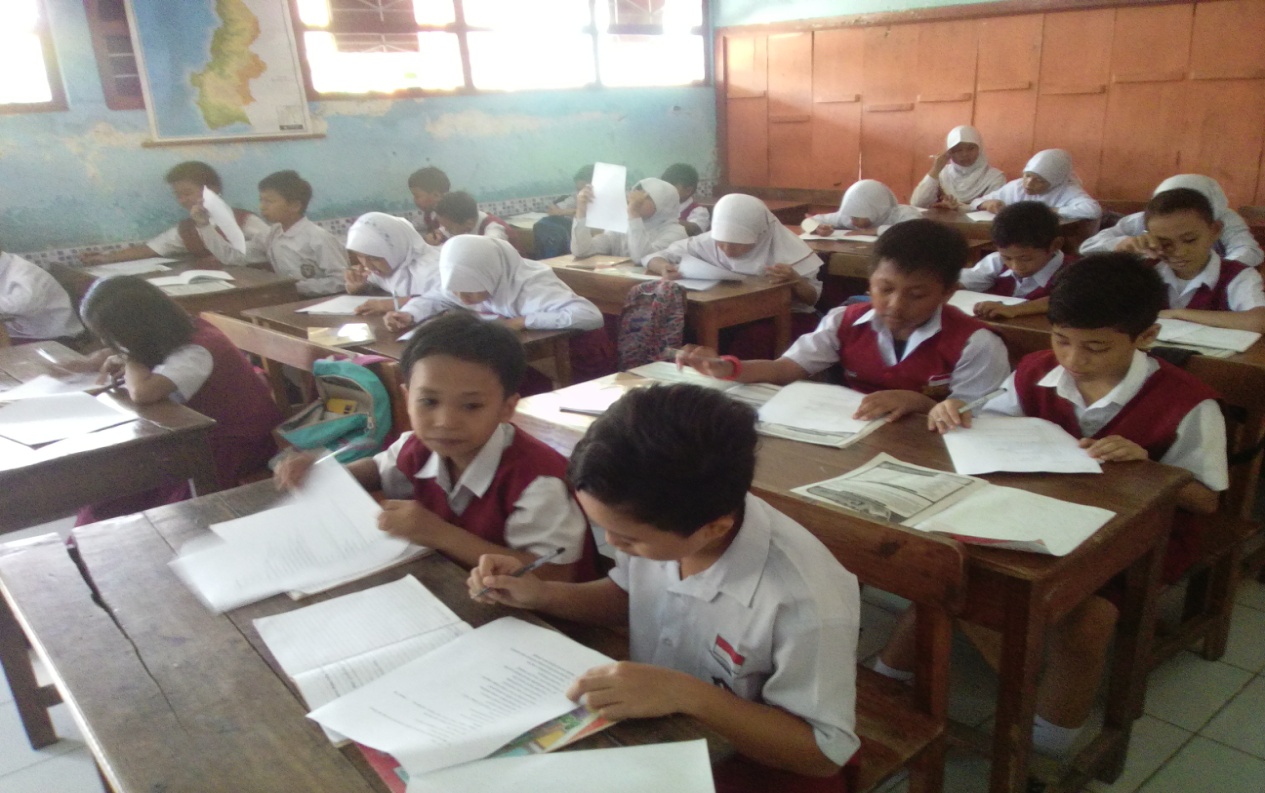 Gambar 1 Siswa saat mengerjakan pretest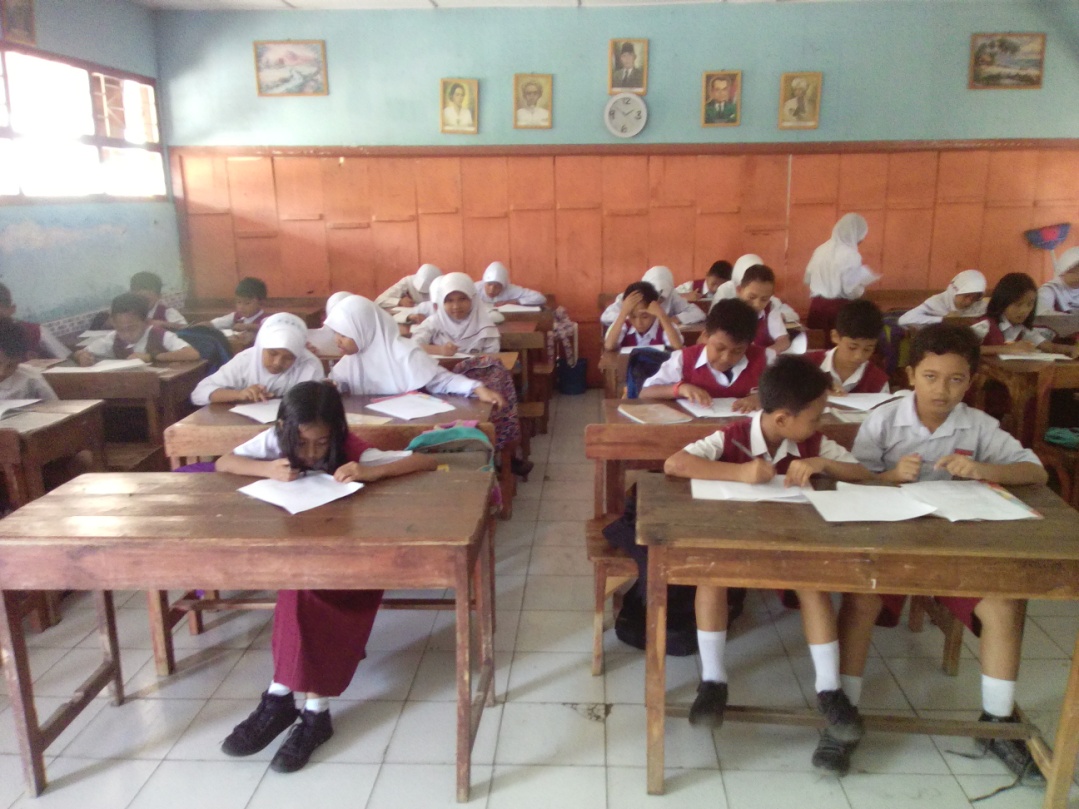 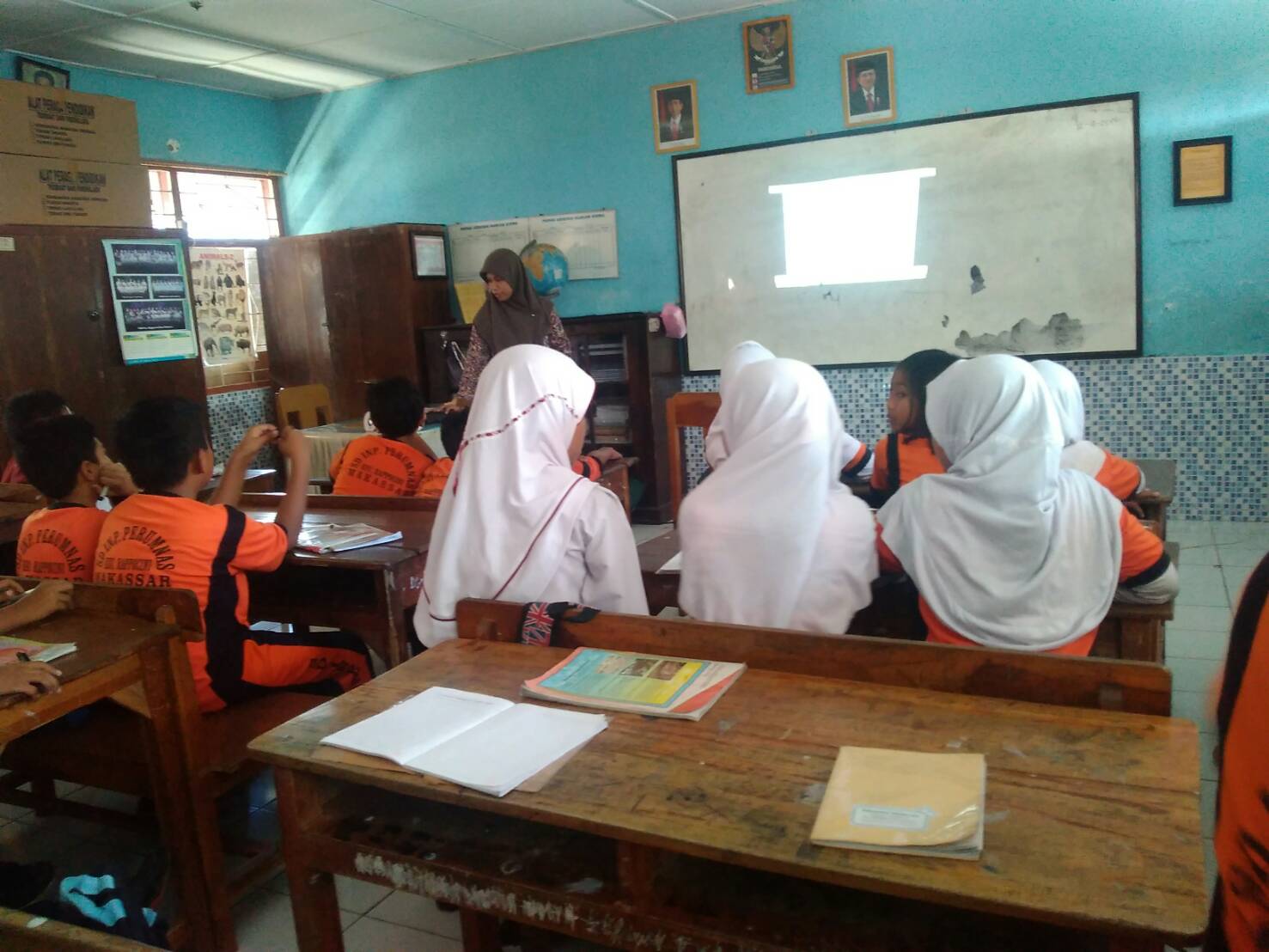 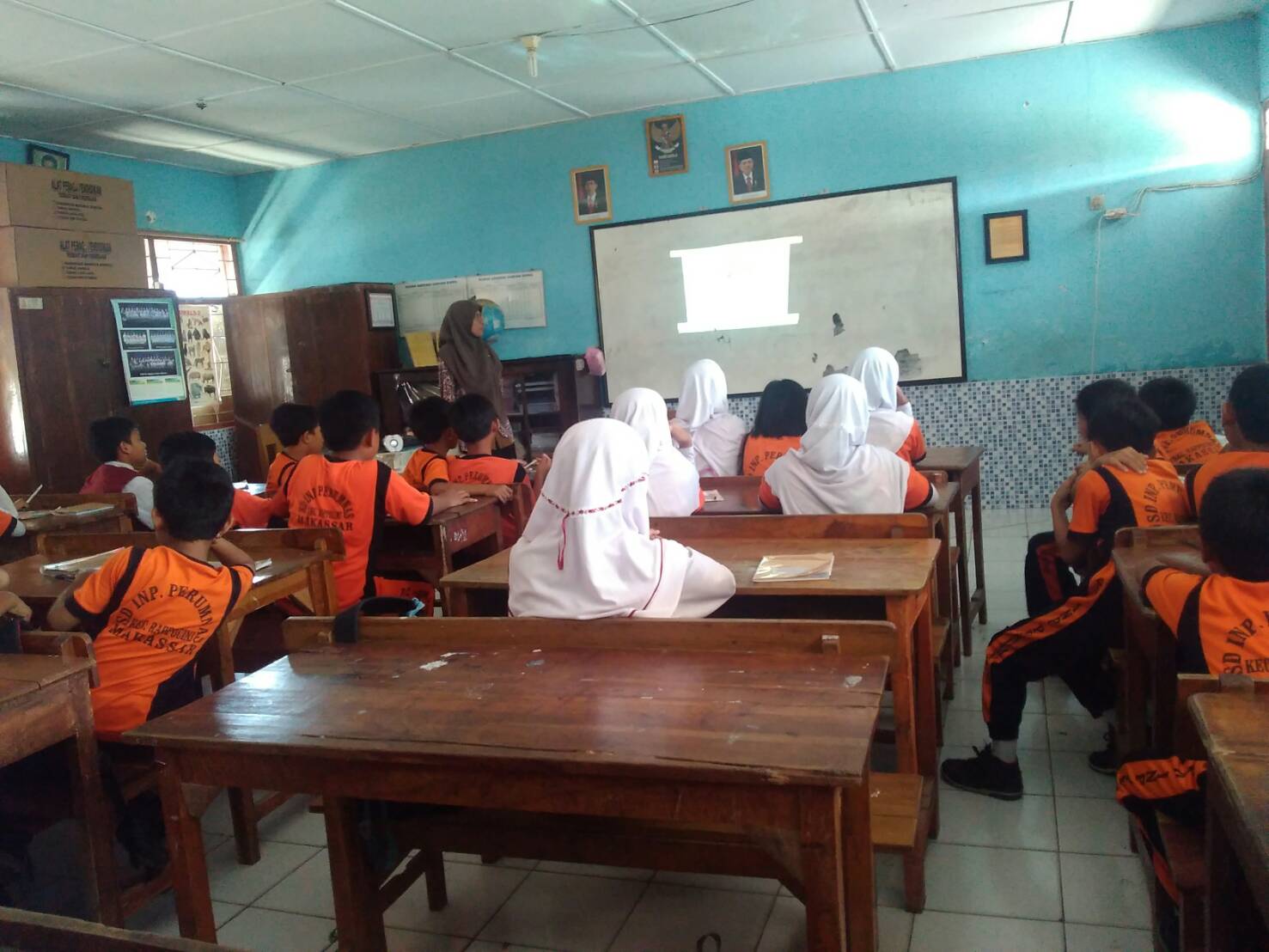 Gambar 2. Pemberian treatment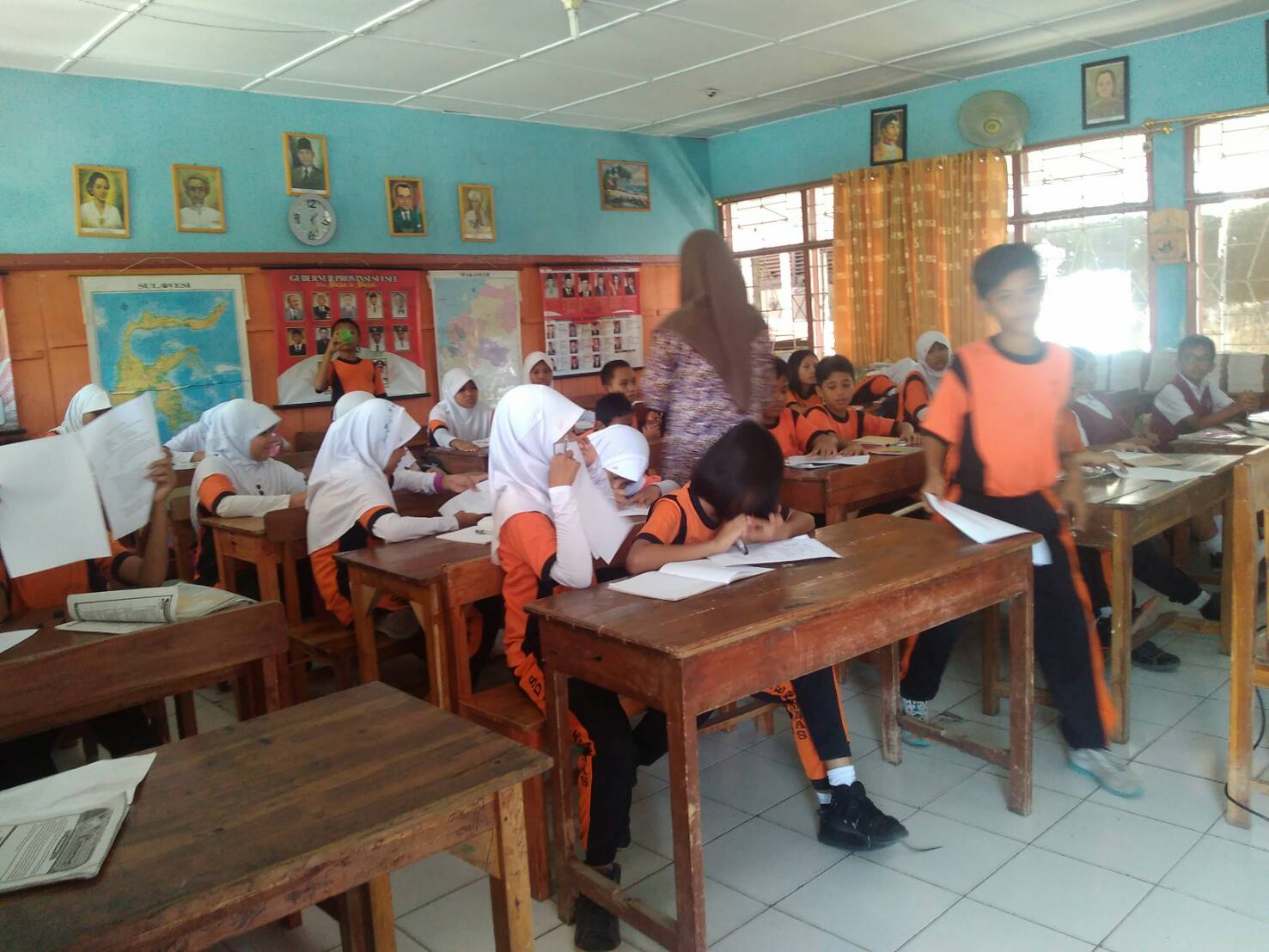 Gambar 3. Siswa mengerjakan LKS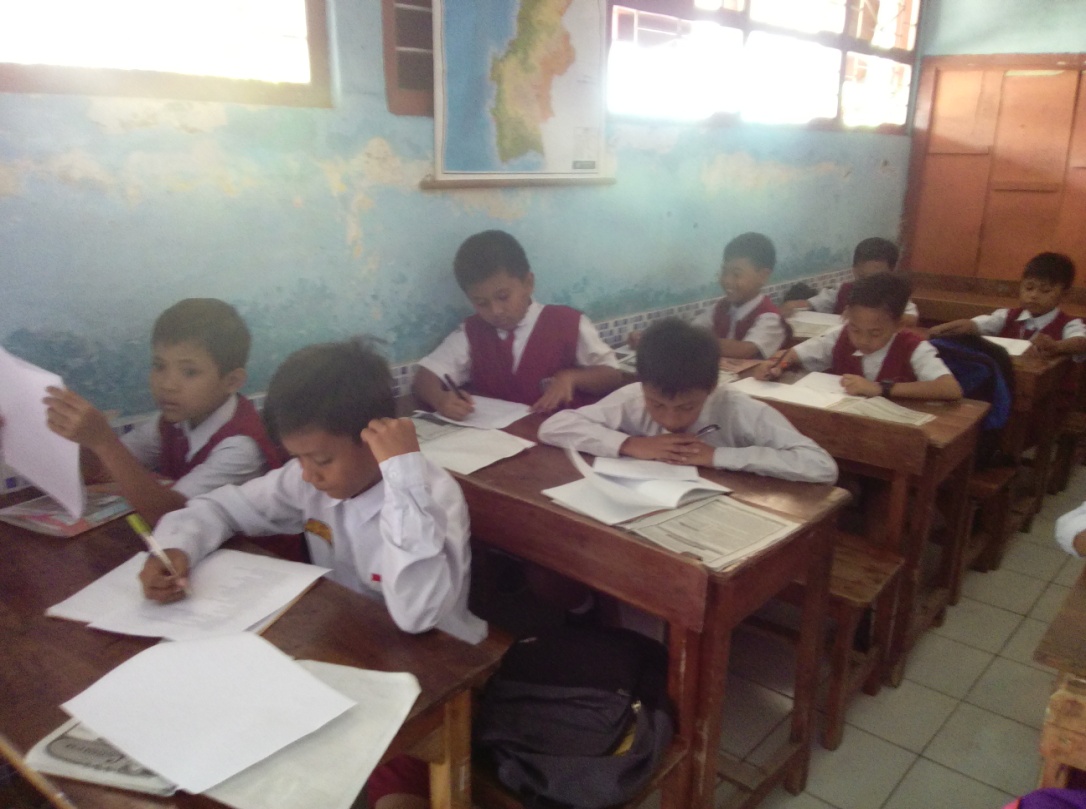 Gambar 4. Pemberian posttestLampiran 19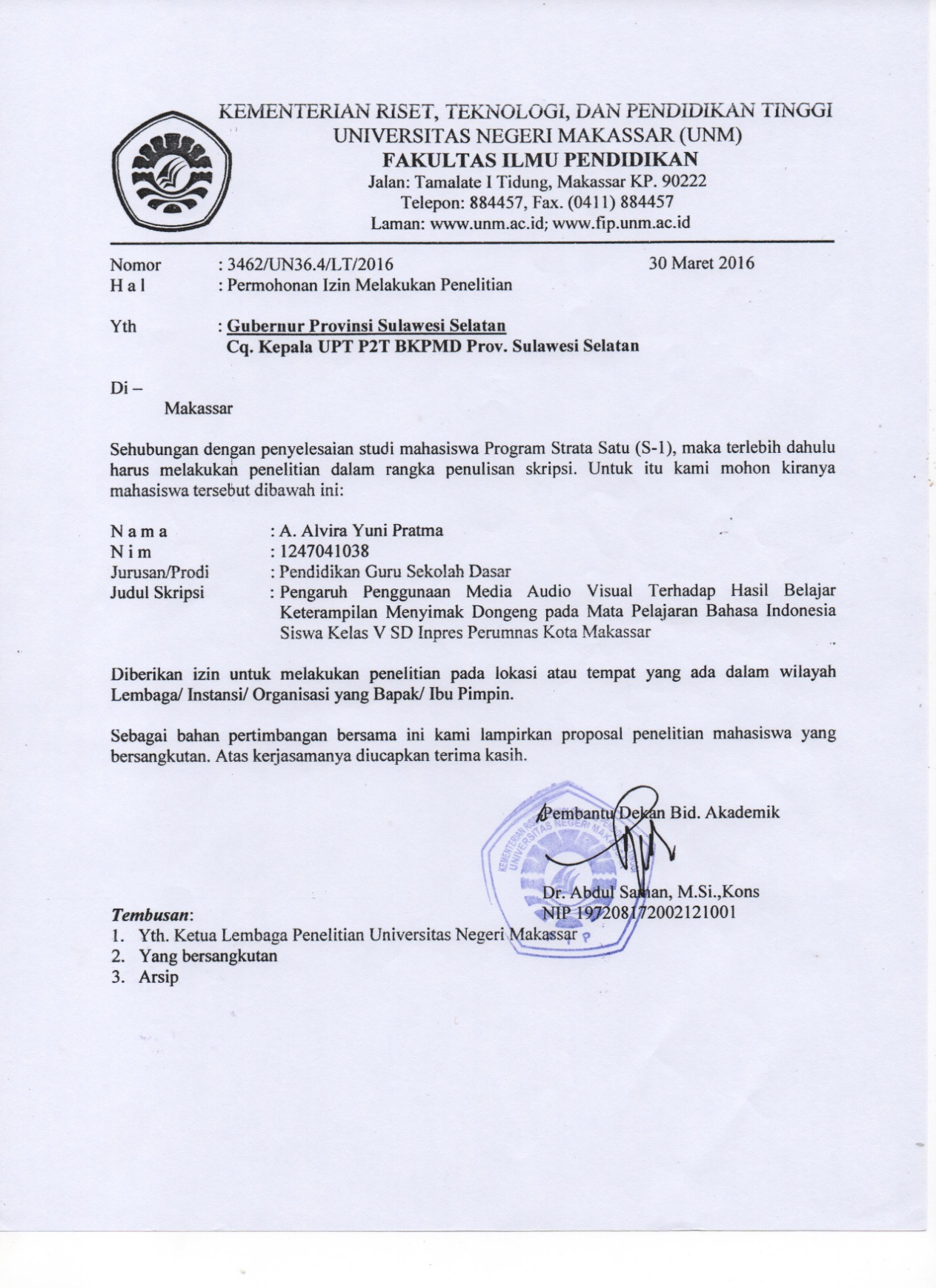 Lampiran 20Lampiran 20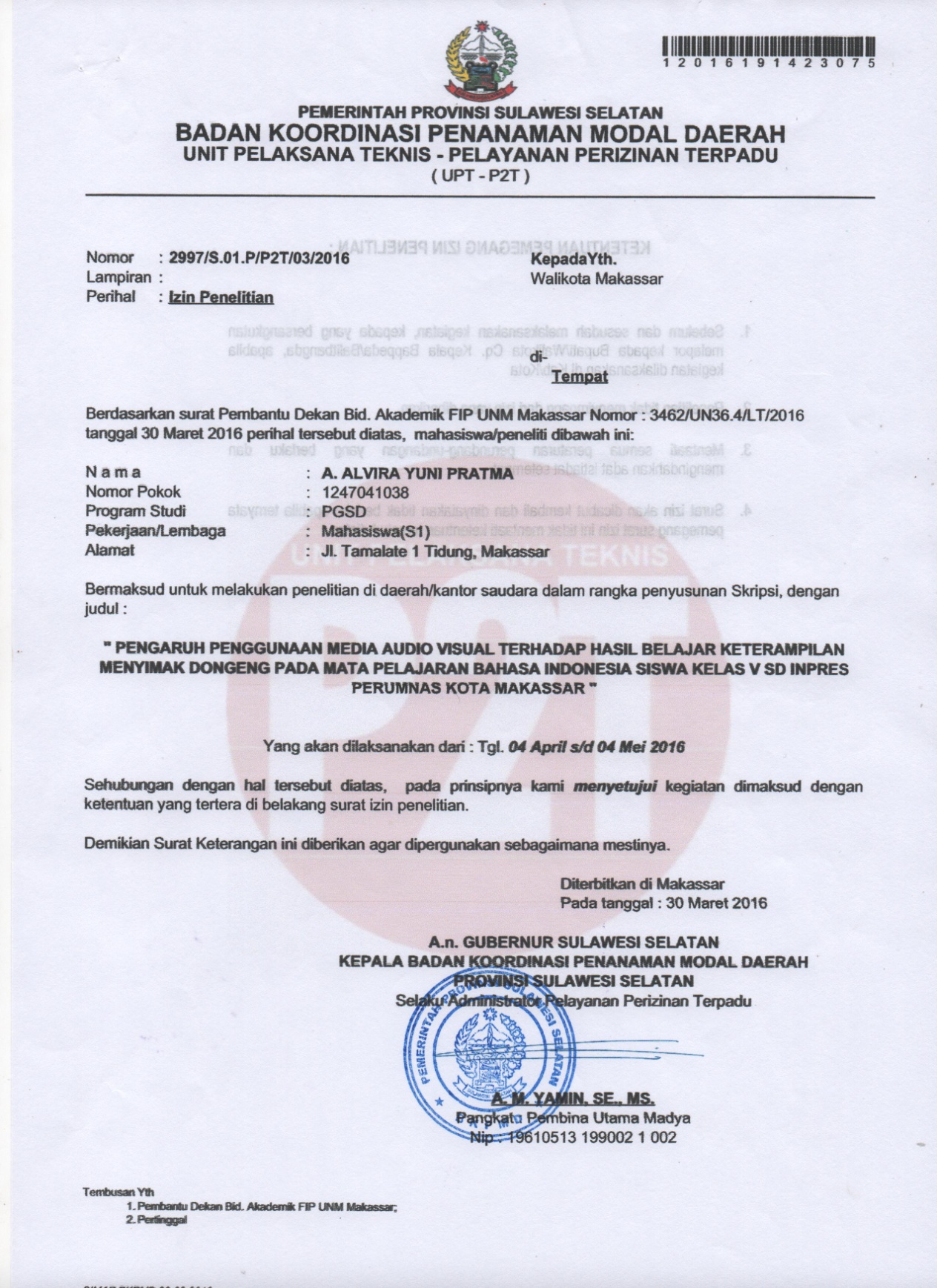 Lampiran 21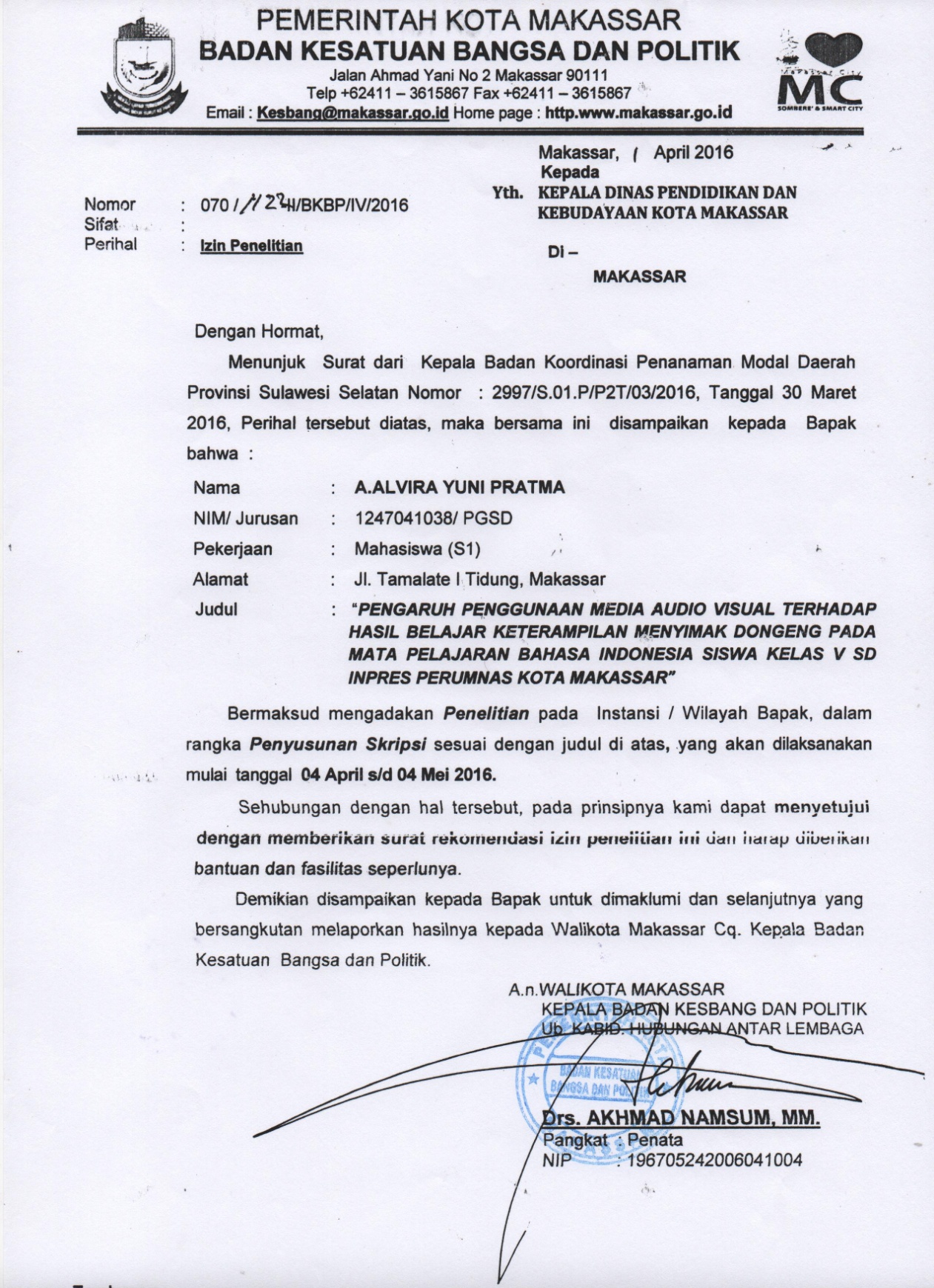 Lampiran 22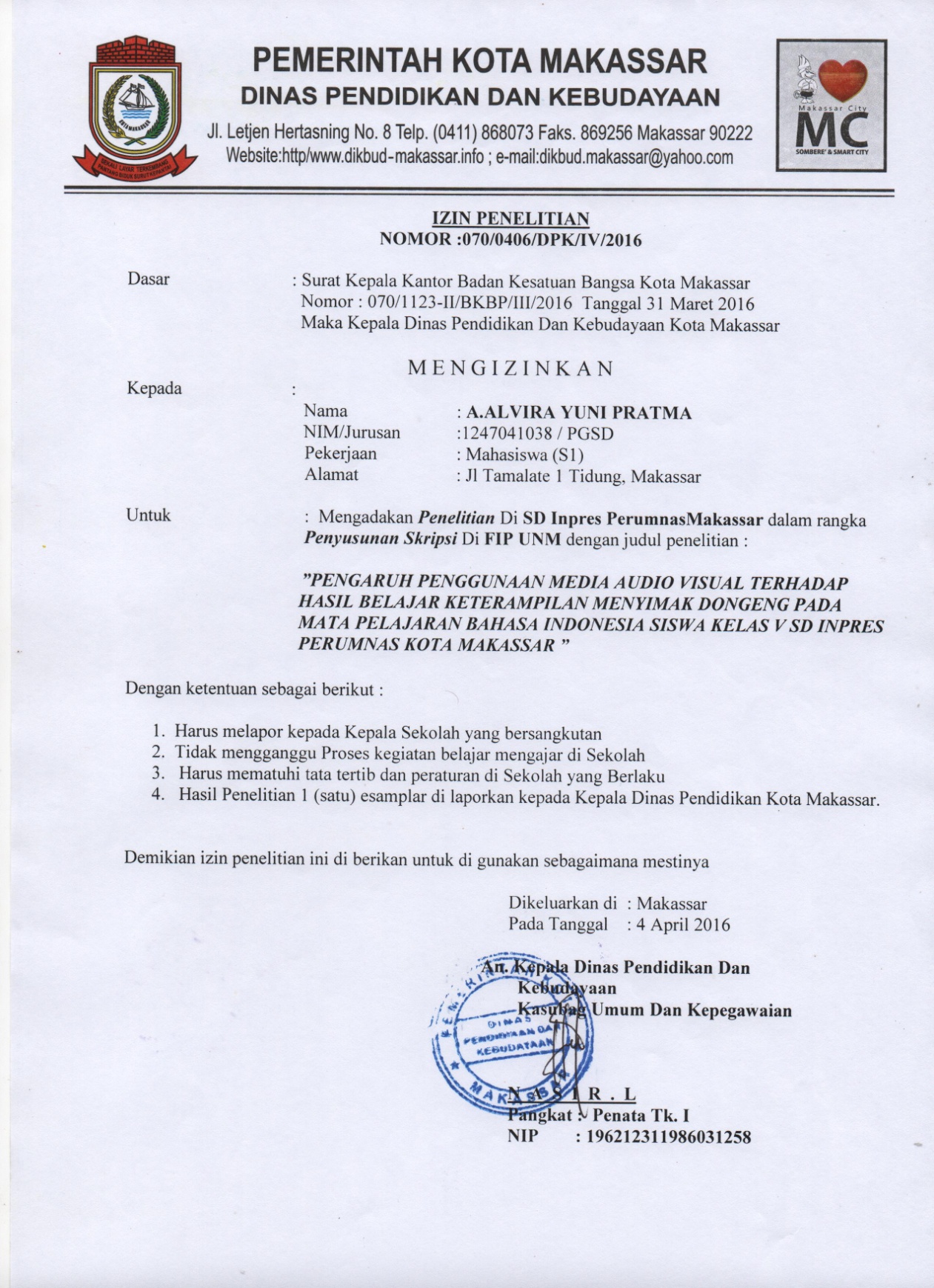 Lampiran 23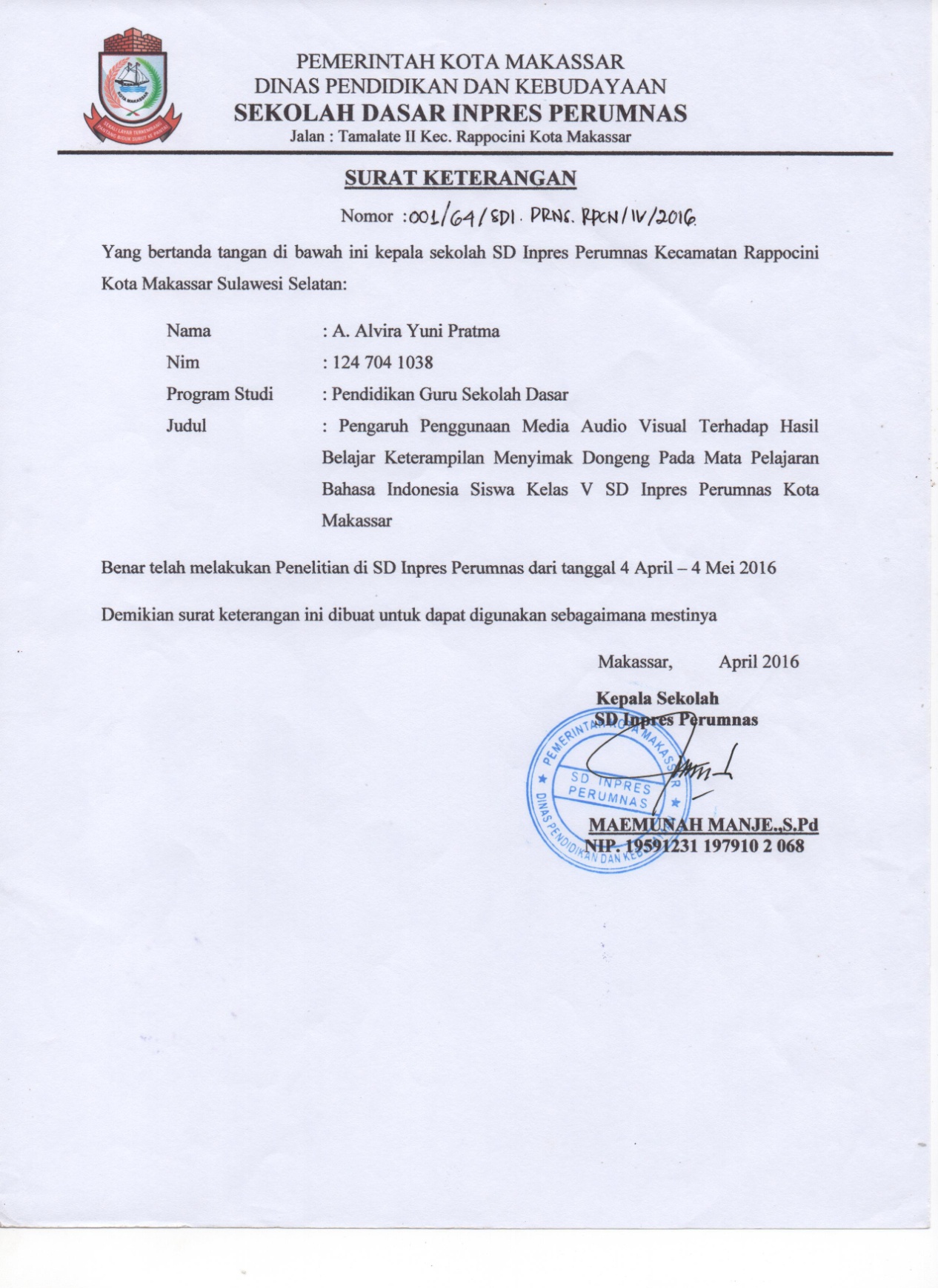 Lampiran 24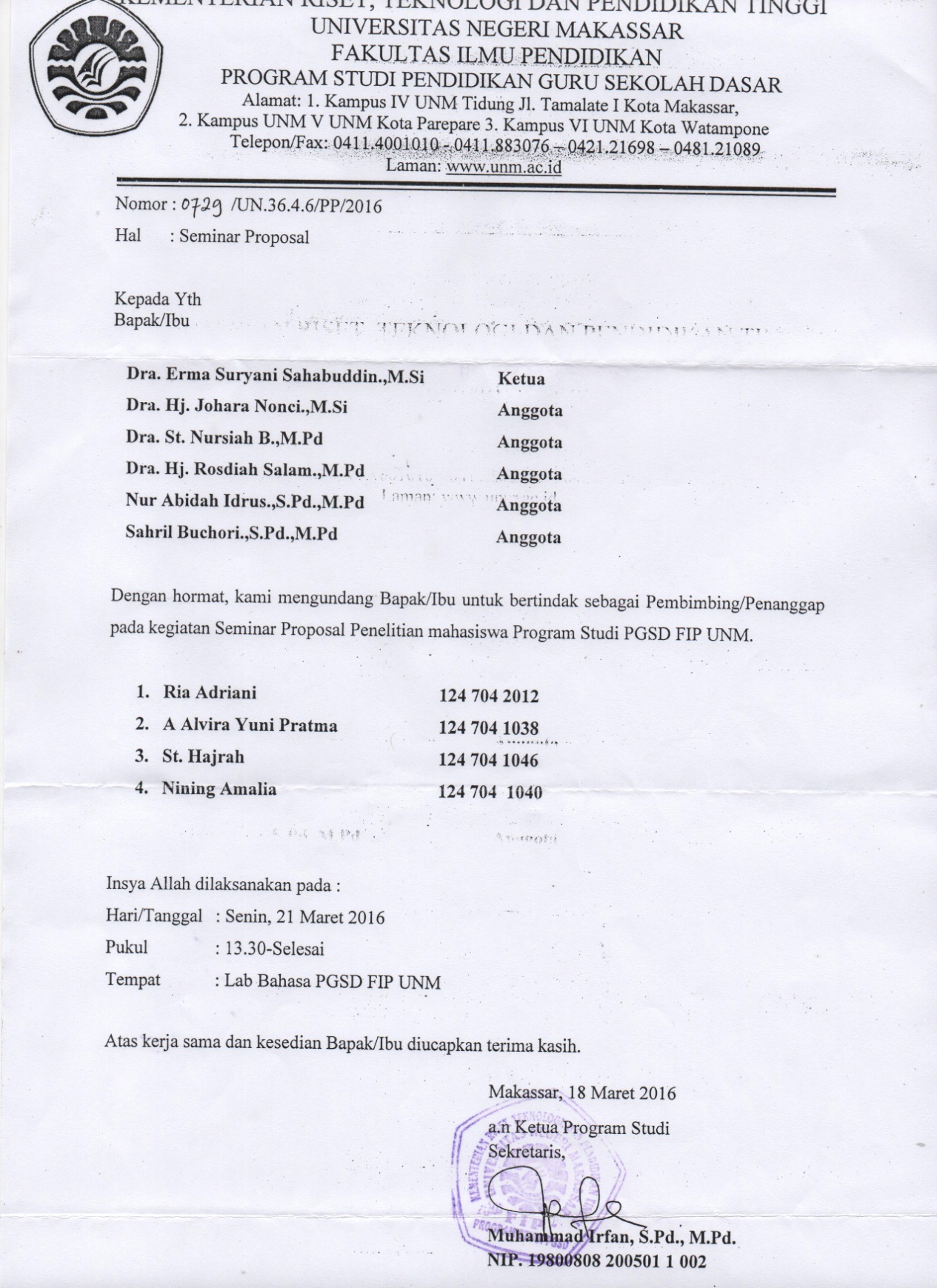 Lampiran 25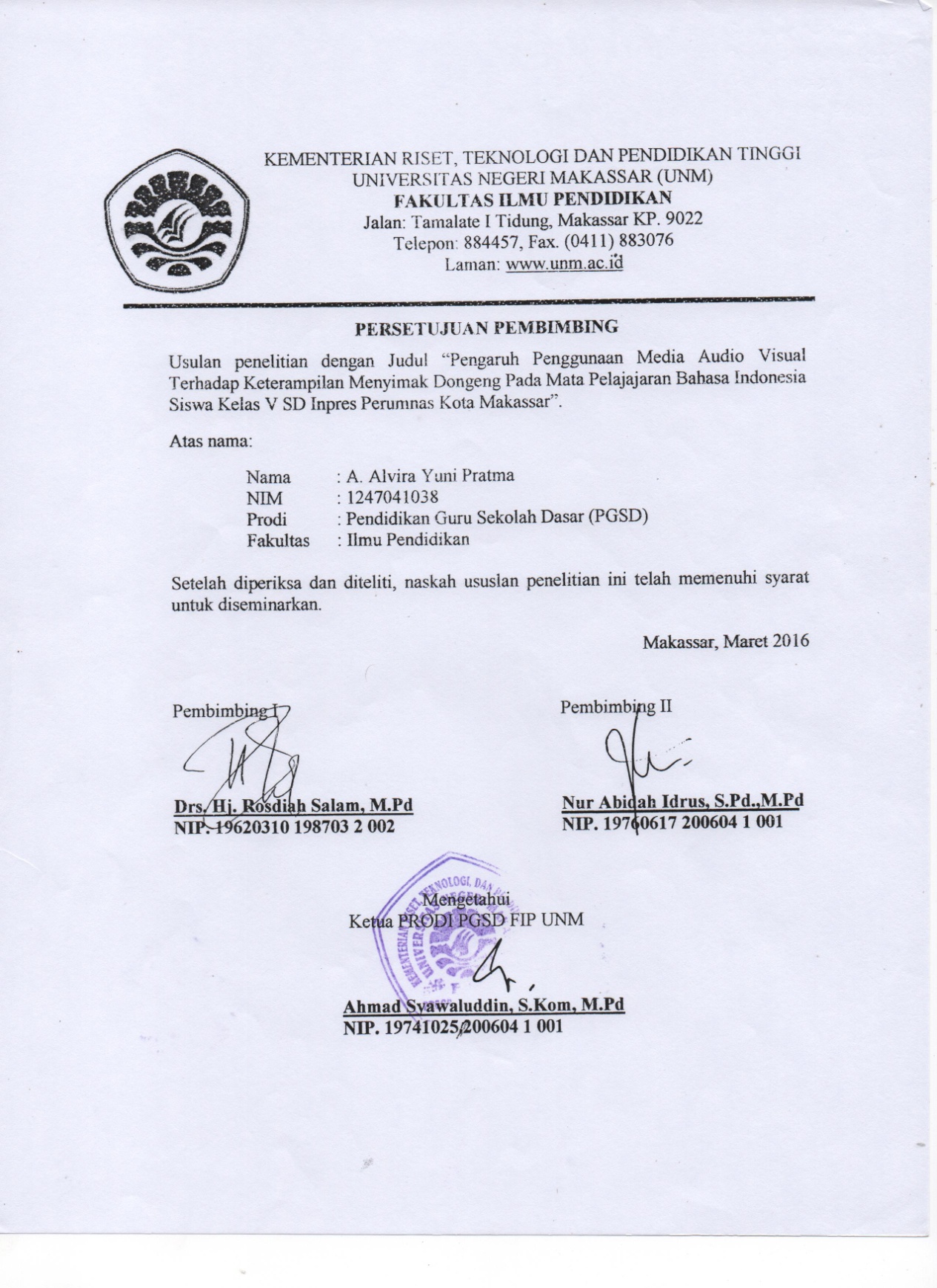 Lampiran 26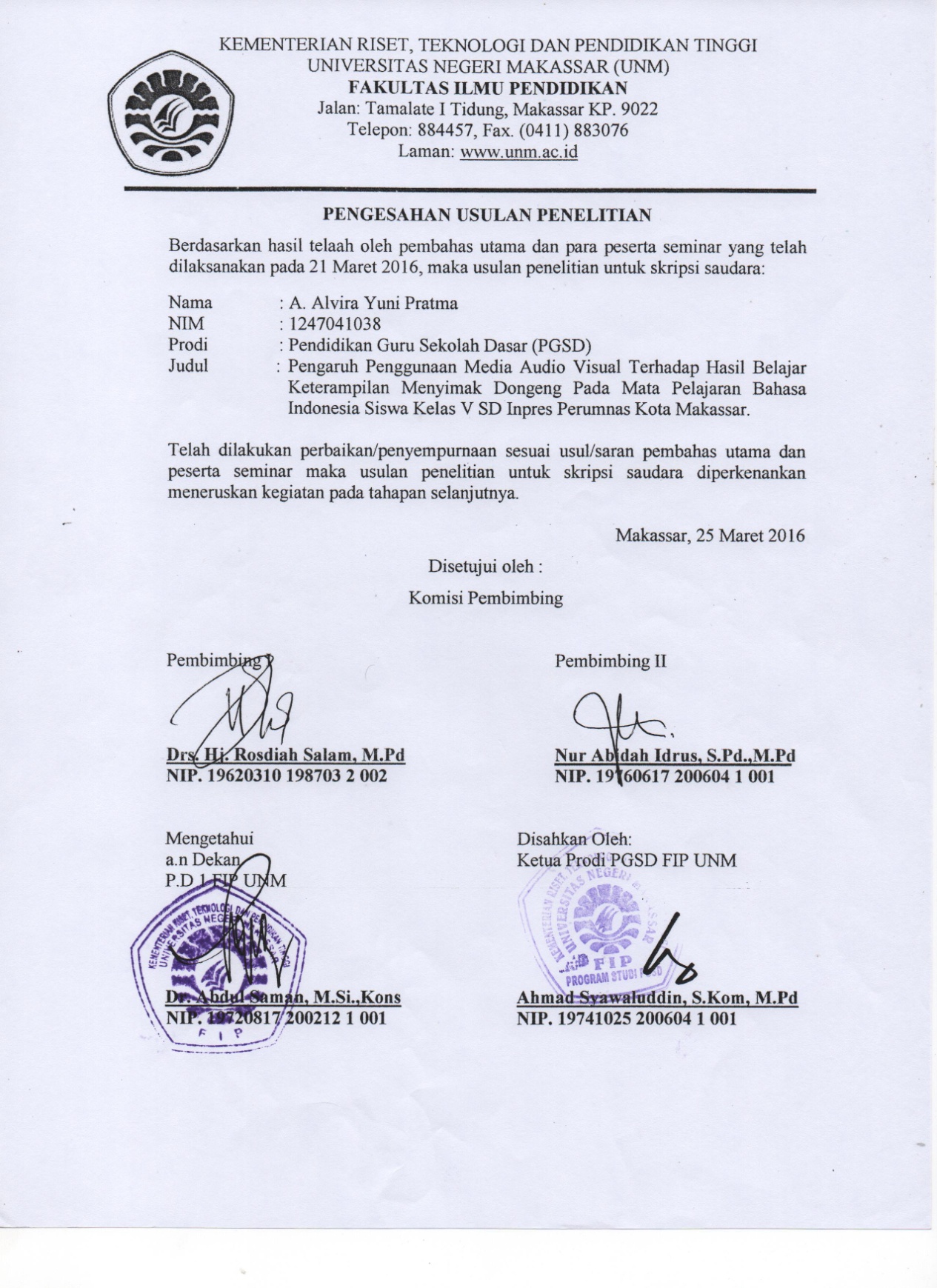 Lampiran 27Persetujuan pembimbing untuk seminar hasilLampiran 28Undangan seminar hasil        RIWAYAT HIDUP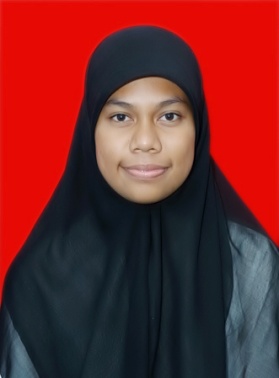 A. Alvira Yuni Pratma, lahir di Tanahberu Kabupaten Bulukumba pada tanggal 21 Juni 1994, sulung dari tiga bersaudara dan merupakan buah hati dari pasangan Muh.Syafri AS dan Rosmini S.S.Pd.Penulis menghabiskan masa kecilnya di tanah kelahirannya Tanahberu, Kabupaten Bulukumba. Mengawali pendidikan formal di SDN 155 Centre Tanahberu pada tahun 1999 dan tamat pada tahun 2005, pada tahun yang sama pula penulis melanjutkan jenjang pendidikan di SMP Negeri 1 Bontobahari dan tamat pada tahun 2008, kemudian melanjutkan pendidikan di SMA Negeri 1 Bontobahari dan tamat pada tahun 2011.Melalui Jalur Seleksi Nasional Masuk Perguruan Tinggi Negeri (SNMPTN) pada tahun 2012, penulis tercatat sebagai mahasiswa program Strata Satu (S-1) pada Program Studi Pendidikan Guru Sekolah Dasar Fakultas Ilmu Pendidikan Universitas Negeri Makassar. Selama menjadi mahasiswa, penulis menjabat sebagai Asisten Laboratorium Bahasa & Sastra PGSD.NilaiParafNoJawabanAspek yang dinilaiSkorNilai1AJika jawaban benarJika jawaban salah1012AJika jawaban benarJika jawaban salah1013BJika jawaban benarJika jawaban salah1014DJika jawaban benarJika jawaban salah1015AJika jawaban benarJika jawaban salah1016CJika jawaban benarJika jawaban salah1017BJika jawaban benarJika jawaban salah1018AJika jawaban benarJika jawaban salah1019DJika jawaban benarJika jawaban salah10110AJika jawaban benarJika jawaban salah10111Catatan :Kesesuaian IsiRingkasan cerita sesuai dengan jalan cerita yang disaksikan melalui video, mendapat nilai 3.Ringkasan cerita kurang sesuai dengan jalan cerita yang disaksikan melalui video, mendapat nilai 2.Ringkasan cerita tidak sesuai dengan jalan cerita yang disaksikan melalui video, mendapat nilai 1.Keefektifan kalimatKalimat efektif mendapat nilai 3.Terdapat 1 atau lebih kalimat yang tidak efektif mendapat nilai 2.Terdapat 5 atau lebih kalimat yang tidak efektif mendapat nilai 1.KoherensiKalimat satu dengan kalimat lainnya saling berkaitan mendapat nilai 3.Terdapat 1 atau lebih kalimat yang tidak berkaitan mendapat nilai 2.Terdapat 5 atau lebih kalimat yang tidak berkaitan mendapat nilai 1.D. Kerapian TulisanJika tulisan bersih, rapi dan mudah untuk dibaca mendapat nilai 3.Jika tulisan terdapat coretan (5-10 coretan) dan mudah untuk dibaca mendapat nilai 2.Jika tulisan susah untuk dibaca mendapat nilai 1.Catatan :Kesesuaian IsiRingkasan cerita sesuai dengan jalan cerita yang disaksikan melalui video, mendapat nilai 3.Ringkasan cerita kurang sesuai dengan jalan cerita yang disaksikan melalui video, mendapat nilai 2.Ringkasan cerita tidak sesuai dengan jalan cerita yang disaksikan melalui video, mendapat nilai 1.Keefektifan kalimatKalimat efektif mendapat nilai 3.Terdapat 1 atau lebih kalimat yang tidak efektif mendapat nilai 2.Terdapat 5 atau lebih kalimat yang tidak efektif mendapat nilai 1.KoherensiKalimat satu dengan kalimat lainnya saling berkaitan mendapat nilai 3.Terdapat 1 atau lebih kalimat yang tidak berkaitan mendapat nilai 2.Terdapat 5 atau lebih kalimat yang tidak berkaitan mendapat nilai 1.D. Kerapian TulisanJika tulisan bersih, rapi dan mudah untuk dibaca mendapat nilai 3.Jika tulisan terdapat coretan (5-10 coretan) dan mudah untuk dibaca mendapat nilai 2.Jika tulisan susah untuk dibaca mendapat nilai 1.Catatan :Kesesuaian IsiRingkasan cerita sesuai dengan jalan cerita yang disaksikan melalui video, mendapat nilai 3.Ringkasan cerita kurang sesuai dengan jalan cerita yang disaksikan melalui video, mendapat nilai 2.Ringkasan cerita tidak sesuai dengan jalan cerita yang disaksikan melalui video, mendapat nilai 1.Keefektifan kalimatKalimat efektif mendapat nilai 3.Terdapat 1 atau lebih kalimat yang tidak efektif mendapat nilai 2.Terdapat 5 atau lebih kalimat yang tidak efektif mendapat nilai 1.KoherensiKalimat satu dengan kalimat lainnya saling berkaitan mendapat nilai 3.Terdapat 1 atau lebih kalimat yang tidak berkaitan mendapat nilai 2.Terdapat 5 atau lebih kalimat yang tidak berkaitan mendapat nilai 1.D. Kerapian TulisanJika tulisan bersih, rapi dan mudah untuk dibaca mendapat nilai 3.Jika tulisan terdapat coretan (5-10 coretan) dan mudah untuk dibaca mendapat nilai 2.Jika tulisan susah untuk dibaca mendapat nilai 1.12JumlahJumlahJumlah22NilaiParafNoJawabanAspek yang dinilaiSkorNilai1AJika jawaban benarJika jawaban salah1012BJika jawaban benarJika jawaban salah1013CJika jawaban benarJika jawaban salah1014AJika jawaban benarJika jawaban salah1015DJika jawaban benarJika jawaban salah1016BJika jawaban benarJika jawaban salah1017CJika jawaban benarJika jawaban salah1018AJika jawaban benarJika jawaban salah1019AJika jawaban benarJika jawaban salah10110DJika jawaban benarJika jawaban salah10111Catatan :Kesesuaian IsiRingkasan cerita sesuai dengan jalan cerita yang disaksikan melalui video, mendapat nilai 3.Ringkasan cerita kurang sesuai dengan jalan cerita yang disaksikan melalui video, mendapat nilai 2.Ringkasan cerita tidak sesuai dengan jalan cerita yang disaksikan melalui video, mendapat nilai 1.Keefektifan kalimatKalimat efektif mendapat nilai 3.Terdapat 1 atau lebih kalimat yang tidak efektif mendapat nilai 2.Terdapat 5 atau lebih kalimat yang tidak efektif mendapat nilai 1.KoherensiKalimat satu dengan kalimat lainnya saling berkaitan mendapat nilai 3.Terdapat 1 atau lebih kalimat yang tidak berkaitan mendapat nilai 2.Terdapat 5 atau lebih kalimat yang tidak berkaitan mendapat nilai 1.Kerapian TulisanJika tulisan bersih, rapi dan mudah untuk dibaca mendapat nilai 3.Jika tulisan terdapat coretan (5-10 coretan) dan mudah untuk dibaca mendapat nilai 2.Jika tulisan susah untuk dibaca mendapat nilai 1.Catatan :Kesesuaian IsiRingkasan cerita sesuai dengan jalan cerita yang disaksikan melalui video, mendapat nilai 3.Ringkasan cerita kurang sesuai dengan jalan cerita yang disaksikan melalui video, mendapat nilai 2.Ringkasan cerita tidak sesuai dengan jalan cerita yang disaksikan melalui video, mendapat nilai 1.Keefektifan kalimatKalimat efektif mendapat nilai 3.Terdapat 1 atau lebih kalimat yang tidak efektif mendapat nilai 2.Terdapat 5 atau lebih kalimat yang tidak efektif mendapat nilai 1.KoherensiKalimat satu dengan kalimat lainnya saling berkaitan mendapat nilai 3.Terdapat 1 atau lebih kalimat yang tidak berkaitan mendapat nilai 2.Terdapat 5 atau lebih kalimat yang tidak berkaitan mendapat nilai 1.Kerapian TulisanJika tulisan bersih, rapi dan mudah untuk dibaca mendapat nilai 3.Jika tulisan terdapat coretan (5-10 coretan) dan mudah untuk dibaca mendapat nilai 2.Jika tulisan susah untuk dibaca mendapat nilai 1.Catatan :Kesesuaian IsiRingkasan cerita sesuai dengan jalan cerita yang disaksikan melalui video, mendapat nilai 3.Ringkasan cerita kurang sesuai dengan jalan cerita yang disaksikan melalui video, mendapat nilai 2.Ringkasan cerita tidak sesuai dengan jalan cerita yang disaksikan melalui video, mendapat nilai 1.Keefektifan kalimatKalimat efektif mendapat nilai 3.Terdapat 1 atau lebih kalimat yang tidak efektif mendapat nilai 2.Terdapat 5 atau lebih kalimat yang tidak efektif mendapat nilai 1.KoherensiKalimat satu dengan kalimat lainnya saling berkaitan mendapat nilai 3.Terdapat 1 atau lebih kalimat yang tidak berkaitan mendapat nilai 2.Terdapat 5 atau lebih kalimat yang tidak berkaitan mendapat nilai 1.Kerapian TulisanJika tulisan bersih, rapi dan mudah untuk dibaca mendapat nilai 3.Jika tulisan terdapat coretan (5-10 coretan) dan mudah untuk dibaca mendapat nilai 2.Jika tulisan susah untuk dibaca mendapat nilai 1.12JumlahJumlahJumlah22KegiatanAlokasi WaktuMenyiapkan siswa untuk belajar; berdoa bersama sebelum belajar.Mengecek kehadiran siswa.Memotivasi siswa sebelum memulai pelajaran dan menyampaikan pertimbangannya menyukuri nikmat Tuhan serta menjalin hubungan baik antar sesama dalam proses pembelajaran.Memberikan pertanyaan apersepsi “Apakah kalian sering melihat film tentang cerita anak?” kemudian memberikan pertanyaan lanjutan “Apakah kalian sering memperhatikan tokoh-tokoh/pemainnya?” selanjutnya “Bagaimana sifat tokohnya?” (Memberi kesempatan kepada siswa untuk mengemukakan pendapatnya).Menyampaikan tujuan pembelajaran.(Fase 1 : Menyampaikan tujuan dan mempersiapkan siswa untuk belajar)10 menitKegiatanAlokasi WaktuGuru memberi penjelasan terkait materi unsur-unsur intrinsik cerita pendek anak (tema, tokoh, sifat-sifat tokoh, latar dan amanat)(Fase 2 : Penyampaian Informasi)15  menitGuru menampilkan video cerita pendek anak dan memberikan kesempatan untuk siswa menyimak video tersebut. (Fase 2 dan 3: Penyampaian Informasi dan Membimbing Pelatihan)15 menitMemberikan kesempatan untuk bertanya bagi siswa atau memberi pendapat terkait materi yang telah diterangkan. Setelah itu guru membagikan LKS sebagai latihan bagi siswa terkait materi yang telah didapat. (Fase 3 : Memberikan kesempatan kepada siswa untuk berlatih)15 menitGuru meminta siswa untuk mengulang kembali penjelasan tentang unsur intrinsik cerita.(Fase 4 : Mengecek pemahaman dan memberikan umpan balik)10 menitKegiatanAlokasi WaktuMeminta 1-2 siswa untuk menyimpulkan materi pembelajaran yang telah dijelaskan dan memberikan penghargaan terhadap siswa yang aktif. Memberi tugas siswa membaca cerita anak dan menentukan unsur intrinsik cerita.(Fase 5 : Menyimpulkan materi, pemberian tugas, penerapan, dan pelatihan lanjutan)5  menitNilaiParafNoJawabanAspek yang dinilaiSkorNilai1AJika jawaban benarJika jawaban salah1012BJika jawaban benarJika jawaban salah1013AJika jawaban benarJika jawaban salah1014DJika jawaban benarJika jawaban salah1015CJika jawaban benarJika jawaban salah1016CJika jawaban benarJika jawaban salah1017DJika jawaban benarJika jawaban salah1018AJika jawaban benarJika jawaban salah1019DJika jawaban benarJika jawaban salah10110AJika jawaban benarJika jawaban salah101JumlahJumlahJumlahJumlah10KegiatanAlokasi WaktuMenyiapkan siswa untuk belajar; berdoa bersama sebelum belajar.Mengecek kehadiran siswa.Memotivasi siswa sebelum memulai pelajaran dan menyampaikan pertimbangannya menyukuri nikmat Tuhan serta menjalin hubungan baik antar sesama dalam proses pembelajaran.Memberikan pertanyaan apersepsi “Apakah kalian mengingat materi pertemuan yang lalu?” kemudian memberikan pertanyaan lanjutan “Apakah kalian telah mengetahui apa saja unsur intrinsik cerita” (Memberi kesempatan kepada siswa untuk mengemukakan pendapatnya).Menyampaikan tujuan pembelajaran.(Fase 1 : Menyampaikan tujuan dan mempersiapkan siswa untuk belajar)10 menitKegiatanAlokasi WaktuGuru meminta siswa untuk mereview kembali unsur intrinsik cerita dari video yang ditampilkan di pertemuan sebelumnya (tokoh, tema, sifat-sifat tokoh, latar dan amanat)(Fase 2 : Penyampaian Informasi)10 menitGuru memberi penjelasan terkait materi dan unsur-unsur cerita (alur dan latar/setting) serta menjelaskan tentang pentingnya kesesuaian isi, keefektifan kalimat, koherensi dan kerapian tulisan.10 menitGuru menampilkan video cerita pendek anak dan memberikan kesempatan untuk siswa menyimak video tersebut. (Fase 2 dan 3: Penyampaian Informasi dan Membimbing Pelatihan)15 menitGuru membagikan  LKS sebagai latihan bagi siswa terkait materi yang telah didapat. (Fase 3 : Memberikan kesempatan kepada siswa untuk berlatih)10 menitGuru meminta siswa untuk mengulang kembali penjelasan tentang unsur intrinsik cerita.(Fase 4 : Mengecek pemahaman dan memberikan umpan balik)10 menitKegiatanAlokasi WaktuMeminta 1-2 siswa untuk menyimpulkan materi pembelajaran yang telah dijelaskan dan memberikan penghargaan terhadap siswa yang aktif.  (Fase 5 : Menyimpulkan materi, pemberian tugas, penerapan, dan pelatihan lanjutan)5 menitNoJawabanAspek yang dinilaiSkorNilai1DJika jawaban benarJika jawaban salah1012DJika jawaban benarJika jawaban salah1013AJika jawaban benarJika jawaban salah1014BJika jawaban benarJika jawaban salah1015CJika jawaban benarJika jawaban salah1016AJika jawaban benarJika jawaban salah1017CJika jawaban benarJika jawaban salah1018CJika jawaban benarJika jawaban salah1019BJika jawaban benarJika jawaban salah10110AJika jawaban benarJika jawaban salah10111CJika jawaban benarJika jawaban salah10112BJika jawaban benarJika jawaban salah10113DJika jawaban benarJika jawaban salah10114BJika jawaban benarJika jawaban salah10115CJika jawaban benarJika jawaban salah101JumlahJumlahJumlahJumlah10NoNamaSiswaPretest( x1)Varians(x1 -  1)Varians Kuadrat(x1 - 1)2Posstest(x2)Varians(x2 -  2) Varians Kuadrat(x2 - 2)21FA50-4,5120,3473-7,4555,502MHS45-9,5190,4473-7,4555,503AP594,4920,16821,552,404AAC50-4,5120,3477-3,4511,905MII45-9,5190,44821,552,406MSP45-9,5190,4473-7,4555,507MSP54-0,510,26821,552,408BN54-0,510,2668-12,45155,009MF50-4,5120,3477-3,4511,9010EHW45-9,5190,4477-3,4511,9011MFM45-9,5190,4477-3,4511,9012MP45-9,5190,4464-16,45270,6013MR50-4,5120,3473-7,4555,5014TFS54-0,510,2673-7,4555,5015MIB649,4990,06865,5530,8016MFW594,4920,16865,5530,8017SP50-4,5120,34821,552,4018MDI54-0,510,26821,552,4019ANS649,4990,06865,5530,8020P50-4,5120,34821,552,4021NK45-9,5190,44821,552,4022VN649,4990,06865,5530,8023AAA594,4920,16865,5530,8024YFS54-0,510,26865,5530,8025FR594,4920,169110,55111,3026HH45-9,5190,4477-3,4511,9027W6813,49181,989514,55211,7028NA649,4990,069110,55111,3029SAA594,4920,16865,5530,8030NN649,4990,069110,55111,3031UK594,4920,16865,5530,8032RIO594,4920,1677-3,4511,9033ADS649,4990,0677-3,4511,9034W594,4920,1677-3,4511,9035AP54-0,510,2673-7,4555,50JumlahJumlah19080,151730,7428160,251662,6Interval Nilai(angka 100)Pengkategorian86 -100Sangat baik71 – 85Baik56 – 70Cukup / Sedang41 – 55Kurang≤ 40Sangat KurangNONAMA PRETESTKATEGORIPOSSTESTKATEGORI1FA50Kurang73Baik2MHS45Kurang73Baik3AP59Cukup82Baik4AAC50Kurang77Baik5MII45Kurang82Baik6MSP45Kurang73Baik7MSP54Kurang82Baik8BN54Kurang68Cukup9MF50Kurang77Baik10EHW45Kurang77Baik11MFM45Kurang77Baik12MP45Kurang64Cukup13MR50Kurang73Baik14TFS54Kurang73Baik15MIB64Cukup86Sangat Baik16MFW59Cukup86Sangat Baik17SP50Kurang82Baik18MDI54Kurang82Baik19ANS64Cukup86Sangat Baik20P50Kurang82Baik21NK45Kurang82Baik22VN64Cukup86Sangat Baik23AAA59Cukup86Sangat Baik24YFS54Kurang86Sangat Baik25FR59Cukup91Sangat Baik26HH45Kurang77Baik27W68Cukup95Sangat Baik28NA64Cukup91Sangat Baik29SAA59Cukup86Sangat Baik30NN64Cukup91Sangat Baik31UK59Cukup86Sangat Baik32RIO59Cukup77Baik33ADS64Cukup77Baik34W59Cukup77Baik35AP54Kurang73BaikJumlahJumlahJumlah0 sangat baik0 baik 15 cukup = 42,86 %20 kurang = 57,14 %0 sangat kurang12 sangat baik = 34,29 %21 baik = 60 %2 cukup = 5,71%0 kurang0 sangat kurangNOKelas IntervalFrekuensiFk145 – 4888249 – 52614353 – 56620457 – 60828561 -64634665 – 68135769 - 72035JumlahJumlah35NOKelas IntervalFrekuensiFk164 – 6822269 – 7368374 – 78816479 – 83723584 – 88831689 – 93334794 - 98135JumlahJumlah35RanksRanksRanksRanksRanksNMean RankSum of RanksPosttest - PretestNegative Ranks0a.00.00Posttest - PretestPositive Ranks35b18.00630.00Posttest - PretestTies0cPosttest - PretestTotal35a. Posttest < Pretestb. Posttest > Pretestc. Posttest = PretestTest Statisticsa,cTest Statisticsa,cTest Statisticsa,cTest Statisticsa,cPosttest - PretestZZZ-5.177bAsymp. Sig. (2-tailed)Asymp. Sig. (2-tailed)Asymp. Sig. (2-tailed).000Monte Carlo Sig. (2-tailed)Sig.Sig..000Monte Carlo Sig. (2-tailed)95% Confidence IntervalLower Bound.000Monte Carlo Sig. (2-tailed)95% Confidence IntervalUpper Bound.000Monte Carlo Sig. (1-tailed)Sig.Sig..000Monte Carlo Sig. (1-tailed)95% Confidence IntervalLower Bound.000Monte Carlo Sig. (1-tailed)95% Confidence IntervalUpper Bound.000a. Wilcoxon Signed Ranks Testb. Based on negative ranks.c. Based on 10000 sampled tables with starting seed 2000000.One-Sample Kolmogorov-Smirnov TestOne-Sample Kolmogorov-Smirnov TestOne-Sample Kolmogorov-Smirnov TestOne-Sample Kolmogorov-Smirnov TestPretestPosttestNN3535Normal Parametersa,bMean54.514380.4571Normal Parametersa,bStd. Deviation7.134726.99303Most Extreme DifferencesAbsolute.164.147Most Extreme DifferencesPositive.137.147Most Extreme DifferencesNegative-.164-.130Kolmogorov-Smirnov ZKolmogorov-Smirnov Z.969.867Asymp. Sig. (2-tailed)Asymp. Sig. (2-tailed).305.439a. Test distribution is Normal.b. Calculated from data.